درس نامه"بیانیه گام دوم"«نسخه صفر»اردیبهشت 98جلسه اولمأموریت بیانیه؛ تکمیل طرح راهبردی انقلاب اسلامی پرسش های متن ساز:چرا عنوان این بیانیه گام دوم است؟ گام اول چه بوده است؟اراده فرامتن رهبری از صدور این بیانیه چیست؟چرا باید انقلاب اسلامی طرح راهبردی داشته باشد؟آیا رفتارهای امامین انقلاب در چارچوب یک طرح معنادار فهمیده می شود؟آسیب های بی اعتنائی به طرح راهبردی انقلاب چیست؟ طرح راهبردی انقلاب چیست؟چرا انقلاب در هر مرحله از حرکت بنا به اقتضائات تجلی خاصی پیدا می کند؟سرفصل اول:  نقش راهبری ولی فقیهجملات کلیدی:بیانیه را در افق رهبری حضرت آقا باید قرائت کرد، ایشان یک پدیده ای را شناسایی کردند به نام رهبری جامعه، ولایت، به آن هم ملتزم هستند و به کارهای فراتر از آن نمی پردازند و نمی خواهند بپردازند. مرتبه ولایت فراتر از مرتبه مدیریت است.مدیریت به یک معنا چالاک تر و تیزتر است، صریح تر است، عملیاتی تر است، ولایت کمی متفاوت است، بیشتر در فضای سودهی ها است، خلق یک افق، خلق یک شخصیت، و معماری یک آرمان.بیانیه گام دوم فعل راهبر و امام ماست. تراز ولی فقیه، تراز جریان سازی اجتماعی و رهبری دینی است و اصل این بیانیه خودش دارد همین اتفاق را رقم می زند. بیانیه گام دوم یک فعل راهبردی است، لذا یکی از ضرورت ها بررسی ابعاد این بیانیه در افق راهبردی است.اساساً گام دوم بودن این بیانیه به این معناست که گام اولی از یک مسیر طی شده است و اکنون تحلیل ها و توصیه هایی برای ورود به گام دوم مورد نیاز است. این مسیر همان مسیر راهبردی انقلاب اسلامی است.در 40 سال نخست بخشی هایی از مسیر راهبردی انقلاب را پشت گذاشتیم و اکنون اقتضائاتی فراهم شده است که لازم است برای طی شدن ادامه این مسیر گام دومی برداشته شود.   ابتدائی که بیانیه صادر شد، اکثر دوستان حزب اللهی حرفشان این بود که بیانیه را که سریع خواندیم حرف جدیدی نداشت و چیزهایی که انتظار داشتیم در آن وجود نداشت انتظار داشتیم آقا بترکاند، ولی چنین اتفاقی نیافتاد. یکی از جدی ترین مسائلی که با آن روبرو هستیم، فاصله ذهنی جامعه انقلابی با رهبری است. فاصله‌ای که موجب می‌شود نوع کنش‌های ما با کنش‌های مورد توقع رهبری در بزنگاه‌های حساس و حیاتی تاریخ انقلاب متفاوت باشد. تا این «فهم» به وجود نیاید که چنین فاصله‌ای بین ما و ایشان وجود دارد، امیدی به تحقق بیانیه نیست. جوان مؤمن انقلابی باید در مدار تفکر و عقلانیت و اندیشه ویژه رهبری قرار گیرد تا بتواند در همان مدار «حرکت و اقدام» کند. رهبر انقلاب می‌خواهند نوعی «خودآگاهی تاریخی و انقلابی» در ما ایجاد کنند تا دریابیم که در کدام نقطه‌ی تاریخی ایستاده‌ایم و به کجا می‌رویم و چه مسئولیت‌هایی بر عهده داریم. ایشان این‌بار به‌مناسبت چهل‌سالگی انقلاب، «ارزیابی‌های راهبردی» خود را درباره‌ی گذشته‌ی انقلاب و «تجویزهای راهبردی» را درباره‌ی آینده‌ی آن، در اختیار ما قرار داده‌اند.برای فهم این بیانیه باید در افق و لایه راهبردی آیت الله خامنه ای قدم گذاشت و با اقتضائات آن همراهی نمود. سرفصل دوم: انقلاب اسلامی طرح راهبردی داردجملات کلیدی:متن بیانیه: «بسم الله الرّحمن الرّحیمالحمدلله ربّ العالمین و الصّلاة و السّلام علی سیّدنا محمّد و آله‌ الطّاهرین و صحبه المنتجبین و من تبعهم باحسان الی یوم الدّین.از میان همه‌ی ملّتهای زیر ستم، کمتر ملّتی به انقلاب همّت میگمارد؛ و در میان ملّتهایی که به‌پاخاسته و انقلاب کرده‌اند، کمتر دیده شده که توانسته باشند کار را به نهایت رسانده و به‌جز تغییر حکومتها، آرمانهای انقلابی را حفظ کرده باشند. امّا انقلاب پُرشکوه ملّت ایران که بزرگ‌ترین و مردمی‌ترین انقلاب عصر جدید است، تنها انقلابی است که یک چلّه‌ی پُرافتخار را بدون خیانت به آرمانهایش پشت سر نهاده و در برابر همه‌ی وسوسه‌هایی که غیر قابل مقاومت به نظر میرسیدند، از کرامت خود و اصالت شعارهایش صیانت کرده و اینک وارد دوّمین مرحله‌ی خودسازی و جامعه‌پردازی و تمدّن‌سازی شده ‌است. درودی از اعماق دل بر این ملّت؛ بر نسلی که آغاز کرد و ادامه داد و بر نسلی که اینک وارد فرایند بزرگ و جهانیِ چهل سال دوّم میشود.»بیانیه دارد به صراحت صحبت از ورود به مرحله دوم از یک طرح کلی می کند. این طرح دارد می گوید، انقلاب اسلامی هدف خودش را کمتر از تمدن سازی در نظر نگرفته است، شاید از اوایل انقلاب و مجموعه منویات امام (ره) حرفی از عنوان تمدن نبود ولی نوع حرف هایی که زده می شد همه اش در همین وادی و همین افق بوده است. و اساساً اصل این که انقلاب اسلامی با فرمان داری امام دارد در یک طرح منسجم کلی حرکت می کند غیرقابل خدشه است. (تطبیق ش1)طرح با اهداف و آرمان ها متفاوت است. طرح راهبردی راه رسیدن به آرمان ها و محقق کردن اهداف است. راهبردها، راه های رسیدن به اهداف است و طرح راهبردی آن نقشه کلی است که جایگاه و مسیر مأموریتی هر راهبرد را مشخص می کند. (تطبیق ش 2)در بسیاری موارد مبانی و اهداف مشترک است ولی به جهت طرح های متفاوت، جریانات از هم جدا و متمایز می شوند، پیش از انقلاب تقریبا همه مراجع مخالف سیاست ها و رفتارهای رژیم پهلوی بودند ولی تنها کسی که طرحش سرنگونی و انقلاب بود امام بود. تطبیقات:« در طول اين جنبش از سال 42 كه مبارزه كنونى ما البته بر پايه , مبارزات گذشته اما در هويت و در ويژگيها مبارزه اى خاص و مستقل آغاز شد جابجا به حوادثى برخورد ميكنيم كه در آن حوادث دست قدرتمند اراده ى انسان والا را و تاثير قاطع و سازنده ى اين اراده را بوضوح مشاهده مى كنيم , آن روزى كه جنبش از مركزى كه انتظار آن نمى رفت از كانون گرم علمى قم و با پيشگامى و پيشقراولى مردانى كه جز در چهره علمى و منش تحقيقى شناخته نشده بودند و با دست اندر كارى و صحنه گردانى امتى و ملتى كه سالها غبار سكوت و ركود بر روى آتش گداخته ى هيجانهايش كشيده شده بود , آغاز شد.امام مراحل اين مبارزه را قدم بقدم پيمود و تاكتيكهاى او همه از يک اصل , يک شيوه , يك نوع اصول , يك روال در طول اين مدت پيروى كرد تاكتيك هائى كه نشان مى داد كه در وراى آن يك نقشه كلى و يك طرح كلى , يك استراتژى مستحكم وجود دارد نه تاكتيكهاى زمانى و روز بروز بدست آمده. ملت ما كى ميتواند احساس كند كه مبارزه ى او پايان يافته ؟ آن وقتى كه اين مراحل را تمام و كمال پشت سر بگذارد... بايد مبارزه كنيم و چون بايد مبارزه كنيم پس بايد خوى و خصلت مبارزه را در خود حفظ كنيم و در خود رشد بدهيم و خصلتهاى ضد مبارزه را برداريم و ريشه كن كنيم و اين است خط امام.» «سه مؤلّفه‌ی بزرگ را برای همه‌ی تصمیم‌گیریها و همه‌ی اقدامها در نظر داشته باشد: مؤلّفه‌ی اوّل عبارت است از آرمانها و اهداف نظام جمهوری اسلامی؛ که این اهداف و آرمانها مطلقاً نبایستی از نظر دور بشود؛ که آرمان نظام جمهوری اسلامی را میشود در جمله‌ی کوتاهِ "ایجاد تمدّن اسلامی" خلاصه کرد ...مؤلّفه‌ی دوّم عبارت است از راه‌هایی که ما را به این اهداف میرساند؛ راهبردهای عمومی و کلّی؛ این راهبردها را بایستی شناخت.[و سوّم] واقعیّات، واقعیّات را هم باید دید.» سرفصل سوم: همراه نشدن با طرح انقلابریشه بسیاری از مخالفت ها و همراهی نکردن ها و نق زدن ها به رهبری ندانستن طرح راهبردی انقلاب است.سخنان حضرت سیدالشهدا از مدینه تا کربلا، مبین این است که علت اصلی عدم همراهی بسیاری از شیعیان با ایشان، قبول نکردن طرح ایشان و پیشنهاد طرح های جایگزین به ایشان است.عدم ارائه و تببین و فهم طرح راهبردی انقلاب، اسباب بسیاری از انفعالات و بعضاً یأس هایی را در فضای نیروهای انقلاب پدید آورده است. این معضل در میان طبقه ای از نخبگان که به صورت کنشگران فعال در صحنه قرار گرفته اند، از دریچه بیان انتقادات اساسی پیرامون عملکرد رهبری انقلاب و نامشخص بودن صحنه مبارزه، ظهور بسیار بیشتری هم پیدا کرده است.طرح راهبردی است که مشخص می کند یک دهه باید شعارهای سال اقتصادی باشد و نه فرهنگی.طرح راهبردی است که مشخص می کند حجاب مسئله اصلی کشور بشود یا نشود.طرح راهبردی است که مشخص می کند برای عدالت خواهی قانون مداری باید محور باشد یا نباشد.طرح راهبردی است که مشخص می کند بدون مبارزه با آمریکا در منطقه، مبارزه با فساد در کشور واهی است.طرح راهبردی است که مشخص می کند برای فعالیت های انقلابی باید تمرکز روی کارهای خودجوش باشد یا سازمانی.  طرح راهبردی انقلاب برخلاف علوم انسانی که مبتنی بر"عقلانیت مدرن"است مبتنی بر"عقلانیت اصیل شیعی یا اسلام ناب" است، که باید به عنوان یک سرفصل متمایز شناسایی شود.سرفصل چهارم: برداشتن گام اول با عنصر اراده ملّیجملات کلیدی:متن بیانیه:" به‌رغم همه‌ی این مشکلات طاقت‌فرسا، جمهوری اسلامی روزبه‌روز گامهای بلندتر و استوارتری به جلو برداشت. این چهل سال، شاهد جهادهای بزرگ و افتخارات درخشان و پیشرفتهای شگفت‌آور در ایران اسلامی است. عظمت پیشرفتهای چهل‌ساله‌ی ملّت ایران آنگاه بدرستی دیده میشود که این مدّت، با مدّتهای مشابه در انقلابهای بزرگی همچون انقلاب فرانسه و انقلاب اکتبر شوروی و انقلاب هند مقایسه شود. مدیریّتهای جهادی الهام‌گرفته از ایمان اسلامی و اعتقاد به اصل «ما میتوانیم» که امام بزرگوار به همه‌ی ما آموخت، ایران را به عزّت و پیشرفت در همه‌ی عرصه‌ها رسانید.انقلاب به یک انحطاط تاریخی طولانی پایان داد و کشور که در دوران پهلوی و قاجار بشدّت تحقیر شده و بشدّت عقب مانده بود، در مسیر پیشرفت سریع قرار گرفت؛ در گام نخست، رژیم ننگین سلطنت استبدادی را به حکومت مردمی و مردم‌سالاری تبدیل کرد و عنصر اراده‌ی ملّی را که جان‌مایه‌‌ی پیشرفت همه‌جانبه و حقیقی است در کانون مدیریّت کشور وارد کرد؛ آنگاه جوانان را میدان‌دار اصلی حوادث و وارد عرصه‌ی مدیریّت کرد؛ روحیه‌ و باور «ما میتوانیم» را به همگان منتقل کرد؛ به برکت تحریم دشمنان،‌ اتّکاء به توانایی داخلی را به همه آموخت و این منشأ برکات بزرگ شد."گام اول به عنوان بخشی از مسیر انقلاب اسلامی است که می توان آن را دوران تأسیس و تثبیت انقلاب دانست. مؤفقیت های این دوران عبارتند از؛  ثبات و امنیت و حفظ تمامیت ارضی ایران، ایجاد زیرساخت‌های حیاتی و اقتصادی و عمرانی، به اوج رسانیدن مشارکت مردمی و مسابقه‌ی خدمت‌رسانی، ارتقاء شگفت‌آور بینش سیاسی آحاد مردم، سنگین کردن کفه‌ی عدالت در تقسیم امکانات عمومی کشور، افزایش چشمگیر معنویت و اخلاق در فضای عمومی جامعه، ایستادگی روزافزون در برابر قلدران و زورگویان و مستکبران جهان.بیانیه در لابلای توضیح مؤفقیت های گام اول اصرار دارد که رمز دستیابی به این مؤفقیت ها را نیز بازگو نماید. و می گوید که عنصر کلیدی مسئله اراده ملی است. زمانی که اراده ملی شکل گرفت، جوانان وارد عرصه شدند و باور ما می توانیم در تمام کشور حکم فرما شد و همه این مؤفقیت ها در سایه سار آن پدیدار گشت.هدف بیانیه از پافشاری بر این مسئله القای همین عنصر برای گام دوم انقلاب است که توضیح آن در ادامه مباحث خواهد آمد.  سرفصل پنجم انقلاب اسلامی اولین مرحله از طرحانقلاب منظور یک اتفاق صرفاً سیاسی و تعویض ظاهر یک حاکمیت نیست بلکه انقلاب همان قیام لله و دگرگونی بنیادین و درونی ملت ایران است. (تطبیق ش 1و2)انقلاب همان آرزویی بود که امام در نامه تاریخی خود ملقب به قیام لله ، در اردیبهشت 1323، مردم ایران را بدان دعوت کرد.انقلاب مایه اصلی طرح راهبردی انقلاب است لذا باید در تمامی مراحل ساری و جاری باشد. (تطبیق ش 3)انقلاب در هر مرحله ای بنا به اقتضائات خاص خودش متجلی می شود کما این که در ابتدا قیام ولی اکنون به استقامت مبدّل شده است. تطبیقات:«ما مى‌خواهيم آن نظامى، آن تشكيلاتى و آن حكومتى را كه بتوان اين هدفها را در آن محقّق كرد، به وجود آوريم. اين يك فرآيند طولانى و دشوارى دارد و شروعش از انقلاب اسلامى است. البته انقلاب كه مى‌گوييم، حتماً به معناى زد و خورد و شلوغ كارى و امثال اينها نيست؛ برخلاف آن برداشتهايى است كه مى‌بينيم در بعضى از نوشته‌ها خوششان مى‌آيد با كلمه‌ى انقلاب بازى كنند! گاهى مى‌خواهند انقلاب را به معناى شورش، اغتشاش، بى‌نظمى و بى‌سامانى وانمود كنند و بگويند ما انقلاب نمى‌خواهيم؛ يعنى انقلاب چيز بدى است! اين برداشتهاى غلط از انقلاب است. انقلاب يعنى دگرگونى بنيادى. البته اين دگرگونى بنيادى در اغلب موارد بدون چالشهاى دشوار و بدون زورآزمايى، امكانپذير نيست؛ اما معنايش اين نيست كه در انقلاب حتماً بايستى اغتشاش و شورش و امثال اينها باشد؛ نه، ولى هر شورش و هر اغتشاش و هر تهيّج عام و توده‌اى هم معنايش انقلاب نيست؛ هر تحولى هم معنايش انقلاب نيست؛ انقلاب آن‌جايى است كه پايه‌هاى غلطى برچيده مى‌شود و پايه‌هاى درستى به جاى آن گذاشته مى‌شود. اين قدمِ اوّل است.»«انقلاب مراحلی دارد؛ آنچه در اوّل انقلاب در سال ۵۷ اتّفاق افتاد، مرحله‌ی اوّل انقلاب بود یعنی انفجار در مقابلِ نظامِ غلطِ باطلِ طاغوت و ایجاد یک نظام جدید بر مبنای آرمانها و ارزشهای نو و با لغت نو، با تعابیر نو، با مفاهیم نو؛ این مرحله‌ی اوّل انقلاب بود. بعد در مرحله‌ی دوّم، این نظام بایستی ارزشها را محقّق کند؛ این ارزشها و آرمانهایی که حالا اشاره میکنم و بعضی را میگویم، باید در جامعه تحقّق ببخشد. به این ارزشها اگر بخواهد تحقّق ببخشد، یک دستگاه مدیریّتی لازم دارد که آن میشود دولت انقلابی. بنابراین مرحله‌ی بعد از نظام انقلابی، ایجاد دولت انقلابی است، دولتی که ارکان آن، انقلاب را از بن دندان باور کرده باشند و دنبال انقلاب باشند. بعد که این دولت انقلابی تشکیل شد، آن‌وقت بایستی به‌وسیله‌ی اجرائیّات درست -قانون درست، اجرای درست- این آرمانها و ارزشهایی که مطرح شده، این آرزوهای بزرگ انقلابی، یکی‌یکی در جامعه تحقّق پیدا کنند؛ آن‌وقت نتیجه میشود جامعه‌ی انقلابی؛ یک جامعه‌ی انقلابی به وجود می‌آید که این مرحله‌ی چهارم است. حرکت انقلابی، نظام انقلابی، دولت انقلابی، جامعه‌ی انقلابی؛ این چهارم [است]. بعد که جامعه‌ی انقلابی درست شد، آن‌وقت زمینه برای ایجاد تمدّن انقلابی و اسلامی به وجود می‌آید. حالا من تعبیر به «انقلابی» کردم؛ به جای کلمه‌ی «انقلابی» میتوانید کلمه‌ی «اسلامی» بگذارید؛ یعنی دولت اسلامی، جامعه‌ی اسلامی، تمدّن اسلامی؛ این مراحلی است که وجود دارد.»  «انقلاب تمام نمیشود، انقلاب استمرار دارد، انقلاب ادامه دارد، انقلاب متوقّف نمیشود. یک صیرورتی وجود دارد؛ صیرورت یعنی شدن، شدنِ دائم، تحوّل دائمی؛ در مسیر انقلاب یک صیرورت دائمی‌ای وجود دارد که این صیرورت دائمی، بتدریج آن آرزوهای بزرگ را، آن ارزشهای والا را، آن آرمانها را در جامعه تحقّق میبخشد.» خلاصه بحث و جمع بندی جلسه اول: بیانیه گام دوم زائیده ذهن شخصیتی است که 65 سال است وسط میدان مبارزه است، که 30 سال نیز سابقه رهبری دارد. برای فهم اراده نویسنده این متن، نیاز اصلی این است که بیانیه در افق و دورنمای ذهنی او مطالعه شود. این افق چیزی نیست جزء طرح حرکتی انقلاب اسلامی. همه تحلیل ها و توصیه ها دائر مدار آن شکل گرفته است. عدم همراهی و تفاهم در کلیت و اجزای این طرح، عدم همراهی با آرمان های انقلاب را به دنبال خواهد داشت. اولین مرحله از این طرح خود انقلاب اسلامی به عنوان مغزا و جوهره طرح راهبردی انقلاب اسلامی است. منابع بیشتر جهت استفاده ارائه دهنده و مخاطبین:بیانات رهبری در  21/9/80  و  28/5/84پیام قیام لله امام خمینی (ره) در تاریخ  15 ارديبهشت 1323جلسه دومنظریه نظام انقلابیپرسش های متن ساز:چرا رهبری اصرار دارند که باید تا ابد به نظریه نظام انقلابی مؤمن باشیم؟نگاه شاه فقیهی به ولی فقیه از کجا ناشی می شود؟چگونه انقلاب و حرکت، با نظام و ایستایی قابل جمع است؟انقلابی گری و عدالت خواهی در چارچوب نظام انقلابی چه سبکی است؟سرفصل اول: نظام اسلامی دومین مرحله از طرح جملات کلیدی:متن بیانیه:«انقلاب اسلامی همچون پدیده‌ای زنده و بااراده، همواره دارای انعطاف و آماده‌ی تصحیح خطاهای خویش است، امّا تجدیدنظرپذیر و اهل انفعال نیست. به نقدها حسّاسیّت مثبت نشان میدهد و آن را نعمت خدا و هشدار به صاحبان حرفهای بی‌عمل میشمارد، امّا به هیچ بهانه‌ای از ارزشهایش که بحمدالله با ایمان دینی مردم آمیخته است، فاصله نمیگیرد. انقلاب اسلامی پس از نظام‌سازی، به رکود و خموشی دچار نشده و نمیشود و میان جوشش انقلابی و نظم سیاسی و اجتماعی تضاد و ناسازگاری نمیبیند، بلکه از نظریّه‌ی نظام انقلابی تا ابد دفاع میکند.»دومین مرحله از طرح راهبردی انقلاب نظام سازی است. بسیاری از ما بارها و بارها در تنگناها، حداقل در نزد خود و بی‌آنکه آشکارا بیان کنیم، از عدم ورود رهبری برای حل معضلاتی بزرگ، که به‌نظرمان با دخالت مستقیم رهبری قابل حل است، شکوه کرده‌ایم. همان تلقی که از یک شاه در اداره کشور داشته ایم را از یک فقیه داریم.رفتار سیاسی حضرت امام خمینی رحمه‌الله و حضرت آیت‌الله خامنه‌ای در این دوران چهل ساله بر «نظام‌سازی» استوار بوده است.  نهضت انقلابی، وارث ساختارها و نهادهای دوران پهلوی بود؛ و بطور عمده با همان نهادها و ساختارها، و در برخی موارد با همان نگرش‌های فکری- کارشناسی و در برخی موارد در ضدیت با نگرش‌های فکری- کارشناسی پیشین، امامین انقلاب بخشی از تلاش چهاردهه ای خود را مصروف نظام سازی انقلاب در دل جمهوری اسلامی کرده اند، تلاش صبورانه برای نهادینه کردن حکومتی که باید «نظام» باشد. (تطبیق ش 1)نظام يعنى هندسه‌ى عمومى جامعه، نظام اسلامى، يعنى طرح مهندسى و شكل كلّى اسلامى را در زیرساخت حاکمیتی پياده كردن. مصداق عینی و رو زمین نظام اسلامی، تدوین قانون اساسی است. نظام اسلامى يعنى منبع تقنين و معيار و ملاك اجرا و اركان تصميم‏ گيرى در كشور اسلام باشد؛ اركان حكومت- قوه ‏ى مجريه، قوه‏ى مقننه، رهبرى، قوه‏ى قضاييه و ديگر اركان- چيده شده باشد و قانون اساسى آمد همه‏ ى اينها را تثبيت كرد؛ لذا پايه‏ گذارى‏ هاى اصولى بر مبنای نگاه اسلام انجام گرفت.تطبیقات:«نظام اسلامى، پس از انقلاب اسلامى تشكيل شد. شورش انقلابى و نهضت انقلابى مى‏توانست انجام بگيرد، اما نظام غيراسلامى تشكيل شود. خيلى جاها اين‏طور شده؛ در الجزاير همين‏ طور بود. در الجزاير، نهضت، اسلامى بود. اصلاً پايگاه نهضت و رهبران نهضت، مسلمانها بودند؛ اما بعد از آن‏كه نهضت به نتيجه رسيد، كسانى كه اعتقادى به مبانى تفكر اسلامى نداشتند، آمدند قدرت را در دست گرفتند.اين‏جا هم همين كارها داشت مى‏شد. در همان روز 21 بهمن و 22 بهمن و 23 بهمن از اين كارها داشت مى‏شد. بنده از نزديك در جريان برخى از كارها بودم؛ داشتند حركت مى‏ كردند كه به اصطلاحِ خودشان يك جنبش كارگرى و يك حركت كارگرى را بر اين حركت عمومى تغليب كنند و همان فرمولى كه در روى كار آمدن نظامهاى سوسياليستى در دنيا معمول است- يعنى انقلاب طبقه‏ ى كارگر- تحقق بدهند و بعد هم يك چند نفر سر كار بيايند؛ منتها امام را محاسبه نكرده بودند؛ يعنى اين گوهر خدشه‏ ناپذيرِ شكست‏ ناپذير را در محاسبات شان نديده بودند؛ لذا سخت ضربه خوردند. حتّى روز سومِ بعد از پيروزى انقلاب راه افتادند آمدند جلوى بيت امام در مدرسه ‏ى علوى و تظاهرات كردند و مطالباتِ به ‏اصطلاح سوسياليستى و كارگرى را مطرح كردند. ولى نظام اسلامى تشكيل شد.» سرفصل دوم: نظریه نظام انقلابیرهبری در متن بیانیه تأکید دارند که ما تا ابد نسبت به نظریه نظام انقلابی پایدار می مانیم. بسیاری از نظریه پردازان داخلی و خارجی این جمله را تکرار میکنند که ایران باید بین دو گزینه‌ی «دولت- ملت» بودن یا «نهضت انقلابی» بودن یکی را انتخاب کند. برخلاف این دیدگاه، بیانیه گام دوم بر مفهوم راهبردیِ «نظام انقلابی» تاکید میکند. (تطبیق ش 1)در ادبیات سیاسی،‌ دو مفهوم «رژیم» و «نظام» متفاوت است. «رژیم» معمولاً به حکومتی اطلاق می‌شود که با اتکا بر قهر و غلبه می‌تواند سلطه خود را بر جامعه‌ای مستقر کند ولی بطور نسبی قادر به ایجاد پیوند طبیعی با تاروپود آن جامعه نیست. بدینسان، «رژیم» فاقد آن توانمندی و کارمایه درونی است که با جامعه پیوند جدی برقرار کند و به این دلیل پس از دورانی، معمولاً نه چندان طولانی، حذف می‌شود یا از درون می‌پاشد. در دوران استعماری از قرن 16 تا 20 میلادی یعنی دورانی که بتدریج غرب جدید تکوین یافت و حاکمیت جهانی خود را مستقر کرد، در بسیاری از کشورهای اسلامی، چنین «رژیم»هایی پدید آمدند؛ در بسیاری موارد با دخالت مستقیم و غیرمستقیم کانون‌های قدرت جهانی و به شکلی تحمیل شده بر جوامع بومی و فاقد پیوندهای طبیعی با تاریخ و فرهنگ و سنن آن جوامع. بدین ترتیب، «رژیم»های سیاسی عمری کوتاه داشتند و به دلیل جابجایی مدام این نوع حکومت‌ها بویژه در دو قرن اخیر بخش مهمی از جهان معاصر با تلاطم‌های سیاسی فراوان مواجه بوده است.در مقابل، در جوامعی که با انقطاع مدام در سیر تحول طبیعی سیاسی مواجه نیستند، تسلسل و تداوم نهادها و ساختارهای اجتماعی و سیاسی برای دورانی طولانی بطور نسبی حفظ می‌شود و «نظام سیاسی» پدید می‌آید.«نظام سیاسی» با جامعه پیوند طبیعی می‌یابد و بخش‌هایی از آن به ساختارها و نهادهای مدیریت جامعه بدل می‌شود بنحوی که حذف این بخش‌ها قابل تصور نیست. در جهان امروز، در برخی جوامع غربی، که تداوم و تسلسل نظم سیاسی طی چند سده حفظ شده، برخی ساختارها و نهادهای اجتماعی چنین وضعی یافته‌ و به سازوکار و ابزار مدیریت جامعه بدل شده‌اند.مسئله کلیدی چگونگی جمع شدن انقلاب با نظام سیاسی است، بسیاری از همان ابتدای انقلاب ادعای خودخور و خود متناقض بودن این عنوان را داشتند. علم اجتماعی غربی، از این نظر دفاع می‌کند که «نهضت» نمی‌تواند سازگار با «نهاد» باشد و چون «نهضت» به «نهاد» تبدیل شد، خواه‌ناخواه دوران «نهضت» به سر خواهد آمد. این امر بدان دلیل است که ذات نهضت، «پویایی» ا‌ست و ذات نهاد، «ایستایی»؛ و این دو امر متناقض، در محل واحد جمع نمی‌شوند.از این رو مدعی می شوند؛ «نظام انقلابی» تعبیری متناقض‌نما و متنافی‌الاجزا است؛ هنگامی که انقلاب به نظام تبدیل می‌شود، دیگر نمی‌توان سخن از انقلاب گفت و به روش‌ها و مقاصد انقلابی تن داد و ادعای انقلابیگری داشت.نظریه نظام انقلابی با دو طیف مخالف روبروست یکی گرایش حداقلی به انقلاب و دیگری گرایش ظاهراً حداکثری به آن. در گرایش حداقلی، نهضت از ابتدا مبتلا به یک جریان لیبرال منتقد است، دعواهای شدید پیرامون تدوین قانون اساسی و گنجاندن اصل ولایت فقیه در آن و جداشدن نهضت آزادی و جبهه ملی از قطار انقلاب از اولین نشانه های بروز این جریان در دل انقلابیون بوده است. بر این اساس این جریان، «اصلاح» را جایگزین انقلاب کردند. آن عده که «اصلاح و اصلاحگری» را می‌ستایند، به مذمت انقلاب می‌پردازند و انقلاب را به واقعیتی آغشته به هیجان‌های کورکورانه و دشمن‌تراش و بلندپروازانه متهم می‌کنند که ما را به ناکجاآباد سوق می‌دهد؛ و لذا بر این باورند که باید میان این دو، یکی را انتخاب کنیم، به‌طوری که یا باید دوران انقلاب و انقلابیگری را به‌سرآمده و تمام‌شده فرض کنیم و به قواعد حکمرانیِ متداول گردن نهیم، یا باید معترضانه و ناسازگارانه، در برابر دنیا قرار گرفته و قید یک حاکمیت دائمی را بزنیم. گرایش حداقلی یک گرفتاری هایی پدید می آورد، یکی اینکه تنها با صورت و پوسته انقلاب و اسلام همراه است، تمام تلاش خود را میکند که طرح ها ماهیتا تغییر کند، نگاه می کنید می بینید که مقید به نماز شب است، درس اخلاق میرود، اما نوبت به نگاههای تخصصی که می رسد، مقید است که اصول انقلاب و دیدگاه های دینی نباید ورود کند، اصلا هم نمی تواند طور دیگری فکر بکند، همان طوری که در آکادامی یاد گرفته است، همانطور فکر می کند. جریان گرایش ظاهرا حداکثری نیز کمتر خود را در قالب های آکادمیک و نظری نشان داده است ولی در بسیاری از رویه های عملی و کنش های سیاسی می گوید که دشمن اصلی انقلاب همین ساختارها و نظام مند شدن انقلاب است، برای آینده انقلاب چیزی شبیه به آنارشیسم را در لابلای نگاه های خود فریاد می زنند.نظریه نظام انقلابی می گوید که انقلابی گری صرفاً در بستر نظام محقق می شود و این مطلب که انقلاب با نظام و قانون و حاکمیت قابل جمع نیست روحیه ایست که تا حدود زیادی در بین خود انقلابیون هم وجود دارد، یکی از بروزات جدی این روحیه در نوع انتظاراتی است که رهبری جامعه برای اصلاح مورد به مورد امور داریم و دیگری گرایشات ما به مدل های خاصی از عدالت خواهی است. (تطبیق ش 2)عدالت خواهی هایی که منجر به زیرسؤال نبردن ساختارها و بنیادهای موجود نشود و همه ارکان نظام را به جزء شخص رهبری فاسد نداند معمولاً از دیدگاه خود ما عدالت خواهی محسوب نمی شود.تطبیقات:« در مجموعه‌ی انقلاب، از اوّلِ انقلاب یک تفکّر غلطی وجود داشت و آن این بود که انقلاب، تا وقتِ تشکیل نظام است؛ وقتی‌که نظام تشکیل شد و نهادها و مقرّرات و دیوان‌سالاری و مانند اینها مستقر شد، دیگر انقلاب برود دنبال کارش؛ دیگر کاری با انقلاب نداریم؛ انقلاب را هم معنا میکنند به تنش و دعوا و سروصدا و کارهای غیر قانونی و از این حرفها. یک چنین تفکّری مال امروز نیست و از روز اوّل پیروزی انقلاب یک چنین تفکّری وجود داشت؛ این تفکّر، غلط است.» « انقلابیگری هم فقط در بستر نظام امکان‌پذیر است؛ این طرف قضیّه را هم توجّه داشته باشید. این‌جور نباشد که بعضی نظام را نفی کنند به‌عنوان اینکه ما انقلابی هستیم؛ ارزشهای نظام، ارکان نظام، بنیانهای نظام را زیر سؤال ببرند به‌عنوان اینکه ما انقلابی هستیم. انقلابیگری به معنای ویرانگری نیست. انقلابیگری یک مشی صحیح و عاقلانه و پُرانگیزه و پُرامید و شجاعانه به سمت اهداف والا است؛ این تعریف و معنای انقلابیگری است؛ و این فقط در بستر و مسیر نظام اسلامی یعنی نظام موجود امکان‌پذیر است؛ خارج از این امکان‌پذیر نیست. انقلابیگری، ساختارشکنی نیست؛ تخریب نظامِ ناشی از انقلاب نیست. این هم این مطلب.» خلاصه بحث و جمع بندی: نظام يعنى هندسه‌ى عمومى جامعه، نظام اسلامى، يعنى طرح مهندسى و شكل كلّى اسلامى را در زیرساخت حاکمیتی پياده كردن. بیانیه گام دوم بر مفهوم راهبردیِ «نظام انقلابی» تاکید میکند،  مسئله کلیدی چگونگی جمع شدن انقلاب با نظام سیاسی است، بسیاری از همان ابتدای انقلاب ادعای خودخور و خود متناقض بودن این عنوان را داشتند. نظریه نظام انقلابی می گوید که انقلابی گری صرفاً در بستر نظام محقق می شود. منابع بیشتر جهت استفاده ارائه دهنده و مخاطبین:بیانات رهبری در دیدار جمعی از دانشجویان 07/03/97 بیانات رهبری در تاریخ های 21/09/80 ، 06/08/83، 28/05/84، 24/07/90جلسه سوممبارزه تمدنّی؛ وظیفه منتظرانپرسش های متن ساز:راهکار پیشنهادی انقلاب برای تحقق دولت اسلامی چیست؟چرا حدود 30 سال است در مرحله دولت اسلامی متوقف مانده ایم؟لزوم تقدم دولت اسلامی بر مرحله جامعه اسلامی چیست؟اثرات این که افق بیانیه افقی تمدنی است، چیست؟چرا طرح راهبردی انقلاب تمدن سازی را در بستر مبارزه می داند؟نسبت آمادگی برای ایجاد تمدن اسلامی با مسئله غیبت و ظهور امام عصر (عج) چگونه است؟ سرفصل اول: دولت اسلامی سومین مرحله از طرحجملات کلیدی:اسلامی یا انقلابی شدن دولت نه فقط مربوط به قوه‏ ى مجريه باشد بلکه شامل همه‏ ى كارگزاران نظام اسلامى و همه ساختارهای آن است. از همان ابتدای انقلاب، تلاش براى تشكيل دولت اسلامى شروع شد. بعضى‏ ها می گويند شما بعد از 27 سال مى‏ خواهيد دولت اسلامى تشكيل دهيد؟ نه، تلاش و اقدام براى تشكيل دولت اسلامى از روز اول شروع شد؛ منتها افت و خيز داشته؛ پيشرفت و عقب گرد داشته؛ در جاهايى موفق بوديم، در برهه يى موفق نبوديم.الان در مرحله دولت سازی قرار داریم، گام اولی که برداشته شده است ما را تا موقعیت تلاش برای تشکیل دولت انقلابی رسانده است و دقیقاً گام دوم تلاش برای تحقق کامل این آرمان است.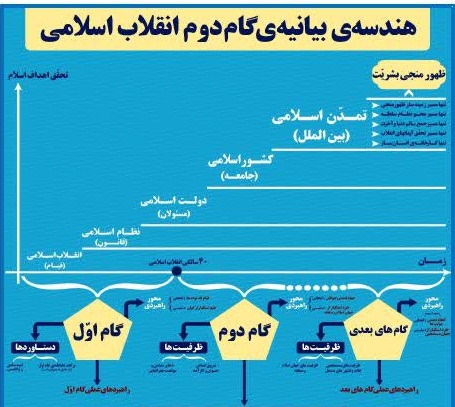 محور اصلی در اسلامی شدن دولت، نظریه مردم سالاری دینی و نظریه حاکمیت مردم است. در این نگاه این ارادۀ مردم است که تعیین کننده است نه اراده‌های حاکمیتی. اراده‌های حاکمیتی فرع ارادۀ مردم محسوب می‌شود نه اصل و مقدم بر آن.اصل انقلاب با قیام مردم شکل گرفت و بنایش بر مردم سالاری بود، این یکی از مختصات و ثابتات صدور بیانیه نیز هست، برای تحقق دولت در یک نظام امت و امامت همه نگاه ها باید به اراده های مردم باشد.  هدف از تشکیل دولت اسلامی به پیش کشیدن و رشد مردم است و برای رشد مردم توجه به موقف واقعی آنها و «خواستهای مشروعشان» لازم است. تنها فرمان درست برای یک دستگاه حاکمیتی نگاه مثبت به مردم و مردمی بودن و درد آنها را فهمیدن و برتر از ایشان ننشستن و قیود فراوانی نزدیک به این معنا می‌خواهد. یک مسؤول اسلامی باید روح جامعه و شخصیت جامعه را به دست بیاورد و با آن تعامل صمیمانه داشته باشد.ارادۀ مردم بسیار سالم‌تر از ارادۀ خواص جامعه و کارگزاران دولت است، عملاً ارادۀ واقعی اصلاح از طرف تودۀ مردم است و اراده‌های تشریفاتی اصلاح از طرف خواص. لذا اگر اشراب شدن اراده مردم در همه ساختارهای حاکمیتی محقق شود، می توان گفت دولت اسلامی تا حد زیادی تحقق یافته است. از طرفی ارادۀ جمعی مردم از قدرتی فوق قدرتهای شناخته شده در عالم طبیعت برخوردار است. امام می فرمود ارادۀ مردم مظهر ارادۀ الهی است.  ما برای به جریان انداختن مطلوبیت‌های اسلامی از جمله تحقق دولت انقلابی به این اقتدار نیاز داریم. نوشتن بیانیه خطاب به مردم و جوانان برای برداشتن گام دوم طرح انقلاب و محقق کردن دولت اسلامی صرفاً در چارچوب نظریه حاکمیت مردم قابل تحلیل است. شعارهای سال یک دهه است همگی اقتصادی است، رهبری می خواهند تمرکز روی مردمی شدن اقتصاد باشد. اقتصاد مردمی یکی از ارکان اصلی دولت اسلامی است. تا دولت اسلامی در قواره ای کامل شکل نگیرد، جامعه اسلامی شکل نخواهد گرفت. فرهنگ از احکام و لوازم جامعه است. لذا بسیاری از انتظارات فرهنگی جامعه مذهبی ایران از انقلاب و جمهوری اسلامی مثلا در مسئله حجاب، ناشی از نگاه غیر فرآیندی است. تطبیقات:«ما در كدام مرحله‌ايم؟ ما در مرحله‌ سوميم؛ ما هنوز به كشور اسلامى نرسيده‌ايم. هيچ كس نمى‌تواند ادّعا كند كه كشور ما اسلامى است. ما يك نظام اسلامى را طرّاحى و پايه‌ريزى كرديم- «ما»، يعنى همانهايى كه كردند- و الان يك نظام اسلامى داريم كه اصولش هم مشخّص و مبناى حكومت در آن‌جا معلوم است. مشخّص است كه مسؤولان چگونه بايد باشند. قواى سه‌گانه وظايفشان معيّن است. وظايفى كه دولتها دارند، مشخّص و معلوم است؛ اما نمى‌توانيم ادّعا كنيم كه ما يك دولت اسلامى هستيم؛ ما كم داريم. ما بايد خودمان را بسازيم و پيش ببريم. ما بايد خودمان را تربيت كنيم.»«البته دولت اسلامىِ كامل به معناى واقعى كلمه، در زمان انسان كامل تشكيل خواهد شد؛ ان‏شاءاللَّه. خوشا به حال كسانى كه آن روز را درك مى‏كنند. همه‏ى ما انسانهاى ناقصى هستيم. ما به قدر توان و تلاشِ خود مى‏خواهيم مجموعه‏ى كارگزاران حكومت را- كه خودمان هم جزو آنها هستيم- به نقطه‏يى برسانيم كه با نصاب جمهورى اسلامى تطبيق كند. ما مى‏خواهيم خود را به حد نصاب نزديك كنيم. اگر دولتى مى‏آيد و مى‏گويد هدفم اين است كه اين را تحقق ببخشم، خيلى چيز مبارك و خوبى است.» «اگر دولت ما اسلامى شد، آن وقت كشورمان اسلامى خواهد شد. اگر من و شما در معاشرت­مان، در رفتارمان، در طلب مال­مان، در مجاهدت­مان، نتوانستيم خود را به حدّ نصاب برسانيم، از آن دانشجو، از آن جوان بازارى، از آن عنصر در رده‏هاى پايين دولتى، از آن كارگر، از آن روستايى، از آن شهرى چه توقعى مى‏توانيم داشته باشيم كه اسلامى عمل كنند؟ چرا مردم را بيخود ملامت مى‏كنيم؟ نبايد ملامت كنيم. اگر كمبودى هست، خودمان را بايد ملامت كنيم؛ «لوموا انفسكم».سرفصل دوم: تمدن نوین اسلامی جملات کلیدی:متن بیانیه: "عزیزان! نادانسته‌ها را جز با تجربه‌ی خود یا گوش سپردن به تجربه‌ی دیگران نمیتوان دانست. بسیاری از آنچه را ما دیده و آزموده‌ایم، نسل شما هنوز نیازموده و ندیده است. ما دیده‌ایم و شما خواهید دید. دهه‌های آینده دهه‌های شما است و شمایید که باید کارآزموده و پُرانگیزه از انقلاب خود حراست کنید و آن را هرچه بیشتر به آرمان بزرگش که ایجاد تمدّن نوین اسلامی و آمادگی برای طلوع خورشید ولایت عظمی (ارواحنافداه) است، نزدیک کنید. برای برداشتن گامهای استوار در آینده، باید گذشته را درست شناخت و از تجربه‌ها درس گرفت؛ اگر از این راهبرد غفلت شود، دروغها به جای حقیقت خواهند نشست و آینده مورد تهدیدهای ناشناخته قرار خواهد گرفت."بیانیه می گوید، انقلاب اسلامی هدف خودش را کمتر از تمدن سازی در نظر نگرفته است، شاید از اوایل انقلاب و مجموعه منویات امام (ره) حرفی از عنوان تمدن نبود ولی نوع حرف هایی که زده می شد همه اش در همین وادی و همین افق بوده است. و اساساً اصل این که انقلاب اسلامی با فرمان داری امام دارد در یک طرح منسجم کلی به سمت تشکیل یک هویتی شبیه به تمدن، حرکت می کند غیرقابل خدشه است. (تطبیق ش 1)این که بیانیه در افق تمدنی صادر می شود خودش فی نفسه معنادار است. جایگاه رهبری در موضوع انقلاب اسلامی تعریف می‌شود و بدین لحاظ رهبر انقلاب با نظر به حفظ ایده‌ها و آرمان‌های انقلاب، مسئولیت تحقق تمدن اسلامی را به عهده دارند. وقتی بحث تمدن اسلامی به میان می‌آید، بدین‌معناست که انقلاب اسلامی از سطح یک امرِ سیاسی بالاتر است و بناست پس از دولت اسلامی و جامعه‌ی اسلامی، تمدنی بشری و جهانی مدّ نظرها قرار بگیرد و بدین لحاظ، انقلاب اسلامی با طرح تمدن اسلامی بنا دارد از آرمان‌های خود عقب‌نشینی نکند.در انقلاب اسلامی نظر به ایده‌ و آرمانی است که آن ایده و آرمان، رویکرد تمدنی دارد و چیزی است ماوراء یک حرکت سیاسی برای تشکیل یک نظام سیاسی، و آن عبارت است از ایده‌ی به‌ظهورآمدنِ انسانی که بنا دارد تعریف دیگری از زندگی را برای خود ترسیم کند؛  زندگی متعالیِ قدسی که تمام مناسبات شخصیت انسان در نسبت با خدا و رهنمودهای الهی شکل بگیرد. اینجاست که می‌توان گفت انقلاب اسلامی از ابتدا به سوی تحقق تمدنی خیز برداشته که غیر از تمدن غربی است و بدین لحاظ نام آن را «تمدن نوین اسلامی» باید گذاشت.اساساً اهداف و آرمان هایی که انقلاب اسلامی برای خود لیست کرده است جزء در قالب هویتی شبیه به یک تمدن امکان تحقق ندارد. تمرکز بیانیه بر توجه‌دادن به این است که آنچه در حال ظهور است نقش تاریخی و تمدن‌ساز انقلاب اسلامی است که این مهم همراه شده است با افول روزافزون تمدن غربی. با این توضیح لازم است امید به غرب در تمامی ارکان انقلاب از بین برود و همه عزم ها برای پایه گذاری تمدن اسلامی متمرکز شد.یک بحثی در حکمت داریم که غایت، به شیء هویت می دهد، مثلاً فرض بفرمایید من می گویم می خواهم بشوم مربای به لیمو، اصلاً تو دیگر از همان اولش هم یک چهره و جلوه از مربای به لیمو هستی. می خواستی بروی آن بشوی، از همین اولش هم همانی، همانی کلاً، غایت می آید هویت، این بسیار نکته ی مهمی است. در بیانیه تمدن نوین اسلامی هدف گرفته شده است. این افق هویتی درست می کند، در واقع از باب شیئت شیء به فصل اخیرش هست، شما موقعی که این را کرانه ی هویتی تان قرار دادید، اصلاً شما را کلاً دیگر باید تمدن دید. آقا سقف دغدغه ی تو چیست؟ تمدن. اگر شما واقعاً آن باشی، من دیگر شما را کلاً تمدن می بینم.تطبیقات:«وقتی‌که ملّت ایران توانست خود را به آن نقطه‌ای برساند که بتواند به‌عنوان یک ملّت مُسلمِ به معنای حقیقی کلمه خود را به دنیا نشان بدهد، این بزرگ‌ترین تبلیغ اسلام است؛ ملّتهای دیگر هم روانه‌ی همین طرف خواهند شد و تشکیل امّت بزرگ اسلامی که مایه‌ی عزّت و مایه‌ی ترویج اسلام در سراسر جهان است، اتّفاق خواهد افتاد؛ آن مدنیّت اسلامی که انتظارش را داریم که بتواند بر مدنیّت مادّی گمراه‌کننده و فاسد غربی غلبه پیدا کند، آن روز تحقّق پیدا خواهد کرد؛ مقدّمه‌اش اینجا است؛ مقدّمه‌اش این است که ما ملّت ایران بتوانیم به سمت الگو شدن پیش برویم. خب، همه باید همّت کنند؛ هم مسئولین باید همّت کنند، هم آحاد مردم باید همّت کنند. این قضیّه هم قضیّه‌ی یک‌سال و دوسال نیست، قضیّه‌ی بلندمدّت است؛ زمان میبرد؛ کمااینکه در تمدّن اسلامی [اگر] شما نگاه کنید، می‌بینید اوج تمدّن اسلامی در قرنهای چهارم و پنجم است که از لحاظ علمی سرآمد است و بزرگان علما، محقّقین، فلاسفه، دانشمندان مادّی در دنیای اسلام به وجود آمدند که دنیا را توانستند پیش ببرند که بسیاری از این پیشرفتهای امروزِ غربی‌ها مرهون آن حرکت است. خب، امروز البتّه سرعت ما بیشتر خواهد بود، ما سریع‌تر ان‌شاءالله به آن نتیجه خواهیم رسید، لکن بالاخره زمان‌بَر است.»سرفصل سوم: روش تمدّن سازیمتن بیانیه:"پس آ‌نگاه انقلاب ملّت ایران، جهان دوقطبی آن روز را به جهان سه‌قطبی تبدیل کرد و سپس با سقوط و حذف شوروی و اقمارش و پدید آمدن قطبهای جدید قدرت، تقابل دوگانه‌ی جدید «اسلام و استکبار» پدیده‌ی برجسته‌ی جهان معاصر و کانون توجّه جهانیان شد. از سویی نگاه امیدوارانه‌ی ملّتهای زیر ستم و جریانهای آزادی‌خواه جهان و برخی دولتهای مایل به استقلال، و از سویی نگاه کینه‌ورزانه و بدخواهانه‌ی رژیم‌های زورگو و قلدرهای باج‌طلب عالم، بدان دوخته شد. بدین‌گونه مسیر جهان تغییر یافت و زلزله‌ی انقلاب، فرعونهای در بسترِ راحت آرمیده را بیدار کرد؛ دشمنی‌ها با همه‌ی شدّت آغاز شد و اگر نبود قدرت عظیم ایمان و انگیزه‌ی این ملّت و رهبری آسمانی و تأییدشده‌ی امام عظیم‌الشّأن ما، تاب آوردن در برابر آن‌همه خصومت و شقاوت و توطئه و خباثت، امکان‌پذیر نمیشد."اولاً این سؤال که تمدن نوین اسلامی تفصیلاً چگونه است؟ این سؤال اشتباهی است! ما براي حضور درعرصه تمدنی -که عملاً نه بودن در جهان امروز غرب است و نه بودن در گذشته و دیروز خودمان – نیاز به صبر داریم و حرکت. البته امروز تصور روشنی از آن نداریم برای اینکه آن آینده باید خودش خود را بنمایاند، همانطور که ما اول انقلاب چیزهایی را شروع کردیم که نمیدانستیم در آینده، چگونه خود را مینمایاند ولی خودش خود را به کل عالم نشان داد. مسئله سرنوشت ساز در موقف فعلی داشتن طرح تفصیلی برای تمدن نیست، مسئله اساسی داشتن افق تمدنی است، راهبردی که بیانیه گام دوم با تمام وجود در تلاش برای ترسیم آن است. وقتی افق تمدنی باشد دورخیز مبارزه و جهاد نیز بین المللی و تاریخی می شود. بیاینه دارد انذار می دهد که اراده خود را مصروف آرمانی کمتر از تمدن اسلامی نکنید.مسئله اساسی دیگری که به لحاظ راهبردی بیانیه پیرامون تمدن سازی دارد مطرح می کند روش تمدن سازی است. برخی تلقی شان از تمدن سازی این است که یک طرح کامل و جامعی از تمدن اسلامی در کتابخانه ها و حتی دروس فقه حکومتی تدوین و طراحی بشود و بعد یکسری نهادهای تمدن ساز هم ایحاد بکنیم و  این طرح ها را خیلی شیک بدهیم که آن نهاد ها اجرایش بکنند، بیانیه با تکیه بر عقلانیت مکتب امام این تلقی را کودکانه می داند و مسئله مبارزه تمدنی را مطرح می نماید.لذا راهکاری که بیاینه ارائه می دهد درگیری شانه به شانه با تمدن فعلی غربی است، اساسا در بستر همین مبارزه است که قدم به قدم هویت اسلامی معانی و جهت گیری های خودش را در چینش عناصر تمدنی جایگزین ارزش های غربی می کند.بیانیه شکل گیری انقلاب را از ابتدا در وسط همین میدان درگیری تمدنی می داند و  دوگانه اسلام – استکبار ، شکل گیری دشمنی ها از سوی تمدن غرب و مقاومت ها از سوی انقلاب اسلامی را برجسته ترین پدیده عصر حاضر می داند. روندی که در ادامه مسیر راهبردی انقلاب هم ادامه خواهد یافت. در گام دوم آن چه که باید محقق شود تا در این کارزار تمدنی برای ما دست برتر بیافریند مسئله الگو درست کردن است. این که ایران بشود الگوی یک نظام پیشرفته. این الگو سازی است که در تقابل فعلی تمدنی ما را بالا می کشد.اصلاً مسئله امید آفرینی هم به عنوان فوری ترین جهاد در همین دستگاه دیده می شود. در درگیری و زورآزمائی ما با تمدن غرب در شرایط فعلی مأیوس نشدن از هیمنه حبابی این تمدن و امید داشتن به درهم شکستن آن است. لذا بیانیه می گوید اگر امید فراگیر شود اراده ملی برای ادامه روند پیروزی ها شکل می گیرد و ما وضعیتمان در این مبارزه تمدنی بشدت ارتقاء می یابد. توجه به این نکته بسیار مهم است که با این تصویر باید پذیرفت که اگر جنگ یک جنگ تمدنی است پس اقتضائات خودش را هم دارد. وقتی مبارزه تمدنی شد هرچه که پیش می روی تمدن غرب با چینش پیچیده تر و سنگین تری با تو درگیر می شود از تو تلفات هم می گیرد جنس تلفات هم هرچه پیش برویم متنوع تر می شود. برخی می خواهند جنگ باشد ولی تلفات نباشد، درگیری بدون تلفات دادن که نمی شود! چه برسد به این که جنگ تمدنی باشد پس بروز یکسری از ناملایمات و ناهنجاری های سیاسی و فرهنگی و اقتصادی قطعی است. بسیار هم روشن است که مدل انقلاب اسلامی برای طی شدن روند این مبارزه تمدنی، مرزگشائی و کشور گشائی و  تصرّف سرزمین‌ها نیست؛ این به‌معنای تجاوز به حقوق ملّتها نیست؛ این حتی به‌معنای تحمیل اخلاق و فرهنگ خود بر دیگر ملّتها نیست؛ این به‌معنای عرضه کردن هدیّه‌ی الهی به ملّتها است، تا ملّتها با اختیار خود، با انتخاب خود، با تشخیص خود راه درست را انتخاب کنند. دو عنصر لازم هم که از همین ابتدا در مسیر مبارزه برای ایجاد تمدن اسلامی لازم است یکی تولید فکر است و دیگری پرورش انسان هایی که مؤمن به این جهاد باشند. لذا برخلاف تلقی بسیاری پایه اصلی تمدّن، نه بر صنعت و فنآوری و تکنیک، كه بر بینش و معرفت و كمالِ فكری انسانی است، ما به همه وجوه تمدن برای درگیری با غرب نیاز جدی داریم ولی مبناء و خاستگاه ناموسی مسئله بینش و معرفت است. (تطبیق ش 1و2)تطبیقات:«برای ایجاد یك تمدّن اسلامی - مانند هر تمدّن دیگر - دو عنصر اساسی لازم است: یكی تولید فكر، یكی پرورش انسان. فكر اسلامی مثل یك دریای عمیق است؛ یك اقیانوس است. هر كس كه لب اقیانوس رفت، نمی‌تواند ادّعا كند كه اقیانوس را شناخته است. هر كس هم كه نزدیك ساحل پیش رفت و یا چند متری در آب در یك نقطه‌ای فرو رفت، نمی‌تواند بگوید اقیانوس را شناخته است... شرط دوم، پرورش انسان است. حال در آن‌جایی كه فكر و انسان باید تولید شود، ببینید نقش‌آفرینان چه كسانی هستند. این نقش‌آفرینان كسانی هستند كه باید بتوانند افكار را هدایت كنند. این یك بُعد قضیه است.»«ما در حال پیشرفت و سازندگی و در حال بنای یك تمدّن هستیم. من این را می‌خواهم به شما بگویم: مسأله ما این نیست كه زندگی خودمان را نجات دهیم و گلیم خودمان را از آب بكشیم. مسأله این است كه ملت ایران - همچنان كه شأن اوست - در حال پدید آوردن یك تمدّن است. پایه اصلی تمدّن، نه بر صنعت و فنآوری و علم، كه بر فرهنگ و بینش و معرفت و كمالِ فكری انسانی است. این است كه همه چیز را برای یك ملت فراهم می‌كند و علم را هم برای او به ارمغان می‌آورد. ما در این صراط و در این جهت هستیم. نه این‌كه ما تصمیم بگیریم این كار را بكنیم؛ بلكه حركت تاریخی ملت ایران در حالِ به وجود آوردن آن است.»سرفصل چهارم: آمادگی برای طلوع خورشید ولایت عظمییکی از ابداعات راهبردی بیانیه در عقلانیت شیعه این است که دارد فریاد می زند که انتظار فرج، مبارزه برای تحقق تمدن نوین اسلامی است و تلاش برای ظهور، تلاش برای تشکیل تمدن اسلامی باید باشد.  بر پای‌نگاه‌داشتنِ انقلاب اسلامی در قالب یک تمدن، پاسداری از امر قدسی در زمانه ماست و چون محقق شود، گشایش حضرت حق نیز در آن طلب می‌شود و این چیزی نیست جزءء زمینه چینی و انتظار عملی برای ظهور انسان کامل. خلاصه بحث و نتیجه گیری:در حال حاضر در مرحله دولت سازی قرار داریم، گام اولی که برداشته شده است ما را تا موقعیت تلاش برای تشکیل دولت انقلابی رسانده است و دقیقاً گام دوم تلاش برای تحقق کامل این هدف است. ایده اصلی در اسلامی شدن دولت، مبنا قرار دادنِ نظریه مردم سالاری دینی و نظریه حاکمیت مردم است. بیانیه می گوید، انقلاب اسلامی هدف خودش را کمتر از تمدن سازی در نظر نگرفته است اساساً اهداف و آرمان هایی که انقلاب اسلامی برای خود لیست کرده است جزء در قالب هویتی شبیه به یک تمدن امکان تحقق ندارد. مسئله سرنوشت ساز در موقف فعلی داشتن طرح تفصیلی برای تمدن نیست، مسئله اساسی داشتن افق تمدنی است، بیانیه تلویحاً دارد می گوید انتظار فرج، انتظار تحقق تمدن نوین اسلامی است. منابع بیشتر جهت استفاده ارائه دهنده و مخاطبین:کتاب رسالت گفتمان سازی مکتب امام خمینی (ره)؛ استاد محمد فلاح شیروانیمقاله انقلاب اسلامی جهانی در میان دو جهان؛ استاد اصغر طاهرزادهکتاب منطق مقاومت؛ خانه طلاب جوان قمکتاب مردم سالاری دینی از منظر آیت الله خامنه ای؛ مهدی سعیدیجلسه چهارمزمینه صدور بیانیه؛ آغاز دوران بلوغ و تصمیمپرسش های متن ساز:بیانیه در بستر چه عصری صادر شده است؟این که عصر فعلی را عصر امام خمینی (ره) بدانیم در تعامل ما با بیانیه چه تفاوتی ایجاد می کند؟تحلیل پایه بر تثبیت انقلاب اسلامی و افول آمریکا چه تأثیری در نوع نگاه ما به آینده دارد؟ سرفصل اول: عصر امام خمینی (ره)جملات کلیدی:متن بیانیه:" آن روز که جهان میان شرق و غرب مادّی تقسیم شده بود و کسی گمان یک نهضت بزرگ دینی را نمیبُرد، انقلاب اسلامی ایران، با قدرت و شکوه پا به میدان نهاد؛ چهارچوب‌ها را شکست؛ کهنگی کلیشه‌ها را به رخ دنیا کشید؛ دین و دنیا را در کنار هم مطرح کرد و آغاز عصر جدیدی را اعلام نمود. طبیعی بود که سردمداران گمراهی و ستم واکنش نشان دهند، امّا این واکنش ناکام ماند. چپ و راستِ مدرنیته، از تظاهر به نشنیدن این صدای جدید و متفاوت، تا تلاش گسترده و گونه‌گون برای خفه کردن آن، هرچه کردند به اجلِ محتوم خود نزدیک‌تر شدند. اکنون با گذشت چهل جشن سالانه‌ی انقلاب و چهل دهه‌ی فجر، یکی از آن دو کانون دشمنی نابود شده و دیگری با مشکلاتی که خبر از نزدیکی احتضار میدهند، دست‌وپنجه نرم میکند! و انقلاب اسلامی با حفظ و پایبندی به شعارهای خود همچنان به پیش میرود."بیانیه در چه زمانه ای صادر شده است؟ این یکی از مهمترین پرسش‌هایی است که باید به آن پرداخت. اگر این زاویه دید با زاویه دید رهبری هماهنگ نشود، در واقع دو تصویر متفاوت از واقعیت‌های عینی صحنه داخلی و بین المللی خواهیم داشت. هر کسی بر اساس تصویر خود از عینیت، حرکت و اقدام می‌کند. تصویری که در ذهن رهبری از زمینه‌ها و بسترهای تاریخی و واقعیت‌های جهانی شکل گرفته است، موجب صدور چنین بیانیه‌ای شده است.  همان طور که خود بیانیه می گوید، دیدگاهش این است که دارد در زمانه ای صادر می شود که عصر امام خمینی (ره) است. عصری که دوران بیداری ملت ها و سربرآوردن ارزش های معنوی و الهی است. (تطبیق ش 1)در واقع بیانیه گزارشی از یک دوران انتقال در سطح جهانی و تاریخی است. جهان امروز در دوران انتقال از یک عصر به عصر دیگری است، به تعبیر خود امام انتقال از عصر شیطان به عصر معنویت است، که این عصر جدید را باید عصر امام خمینی (ره) دانست. (تطبیق ش 2)هیچ صدایی در قرن 20، مثل صدای امام نتوانست جهان را دربنوردد و را انقلابی رقم بزند که در برابر سکوت یکپارچه جهانی حرفی نو و طرحی نو ارائه کرده است. (تطبیق ش 3) با این پیش فرض بیانیه گام دوم، یک دستورالعمل حرکتی برای جریانی است که بارِ رقم زدن یک عصر جدید را بر دوش دارد. تطبیقات:«ما معتقدیم كه این دوران، دوران اسلام و دوران غلبه‌ی ارزشهای الهی و معنوی است، و همان‌طوری كه سال گذشته عرض كردم، این دوران، دوران‌ امام‌ خمینی است و إن شاء اللّه نسلهای جوان ما این آینده را خواهند دید.»«من امروز مایلم یك نكته را در باب انقلابمان و در باب تأثیر عمل این عبد صالح خدا، به ملت ایران و به ملتهای مسلمان عالم و به همه‌ی كسانی كه در سطح جهان، نامی از انقلاب ما و از امام خمینیِ بزرگ ما شنیده‌اند، بگویم. این، مبنا و قاعده‌ی حركت ماست. بر اساس همین بینش، ما زندگی و مبارزه و حركت می‌كنیم. آن جمله این است كه‌ با انقلاب اسلامی در ایران و با تشكیل نظام اسلامی در این نقطه‌ی از عالم و با مبارزات طولانی‌یی كه ملت ما پشت سر رهبر عظیم‌الشّأنش، برای حفاظت از انقلاب و اسلام انجام داد، عصر جدیدی با خصوصیاتی متمایز با دوران قبل، در عالم به وجود آمد. قدرتهای مادّی دنیا، چه بخواهند و چه نخواهند؛ امریكا چه بخواهد و چه نخواهد، این دوران در دنیا آغاز شده و پیش هم رفته است و تأثیرات این عصر جدید، روی ملتها و دولتهای ضعیف و نیز روی دولتهای قوی و ابرقدرت‌ها محسوس است.وقتی عصر جدیدی در تاریخ بشر آغاز می‌شود، هیچ‌كس نمی‌تواند خود را از تأثیرات آن عصر بركنار بدارد. دوران گذشته‌ی تاریخ بشر هم همین‌طور بوده است. هیچ‌كس ممكن نیست خودش را از تأثیرات دورانی كه با پایه‌های محكم الهی و انسانی در جهان شروع شده، دور بدارد. ما می‌خواهیم این را اعلام بكنیم. اگرچه بسیاری از ملتها و دولتهای سطح زمین، تحت تأثیر این عصر جدید قرار گرفتند، حتّی نقشه‌ی سیاسی دنیا عوض شده است، اما توقع نداریم كه تحلیل‌گران و قضاوت‌كنندگانِ قدرتمند و سیاسی عالم اقرار كنند كه این عصر آغاز شده است. آن‌ها اعتراف نمی‌كنند كه دوران جدیدی آغاز شده است؛ اما تحت تأثیر این دوران قرار گرفته‌اند و آن را احساس می‌كنند. این عصر و این دوران جدید را باید «دوران‌ امام‌ خمینی» نامید.»«امام كبیر ما عصر جدیدی را آغاز كرد، و امروز كه دلها و جانهامان لبالب از حسرت فقدان آن عزیز بی‌‌همتای امت اسلامی است، بزرگترین وظیفه‌ی ما این است كه مشخصات عصری را كه امام(ره) آغاز كردند و ملت را درفضای آن قرار دادند و به جهان اعلام فرمودند، بدانیم و این مشخصه‌ها را حفظ كنیم. عزاداری واقعی وقتی است كه ما به این فریضه عمل كنیم.عصری كه امام بزرگ و عظیم‌الشأن ما آغاز كردند، مشخصه‌‌هایی دارد كه عمده‌ی آنها عبارت است از: ایجاد روح عزت و استقلال و استغنا و اعتماد به نفس برای ملتی كه در طول سالیان متمادی سعی شده بود این روحیات از او گرفته شود و دیگران بر سرنوشت او تسلط پیدا كنند.»سرفصل دوم: تثبیت انقلاب اسلامیمتن بیانیه:"انقلاب ملّت ایران، جهان دوقطبی آن روز را به جهان سه‌قطبی تبدیل کرد و سپس با سقوط و حذف شوروی و اقمارش و پدید آمدن قطبهای جدید قدرت، تقابل دوگانه‌ی جدید «اسلام و استکبار» پدیده‌ی برجسته‌ی جهان معاصر و کانون توجّه جهانیان شد. از سویی نگاه امیدوارانه‌ی ملّتهای زیر ستم و جریانهای آزادی‌خواه جهان و برخی دولتهای مایل به استقلال، و از سویی نگاه کینه‌ورزانه و بدخواهانه‌ی رژیم‌های زورگو و قلدرهای باج‌طلب عالم، بدان دوخته شد. بدین‌گونه مسیر جهان تغییر یافت و زلزله‌ی انقلاب، فرعونهای در بسترِ راحت آرمیده را بیدار کرد؛ دشمنی‌ها با همه‌ی شدّت آغاز شد و اگر نبود قدرت عظیم ایمان و انگیزه‌ی این ملّت و رهبری آسمانی و تأییدشده‌ی امام عظیم‌الشّأن ما، تاب آوردن در برابر آن‌همه خصومت و شقاوت و توطئه و خباثت، امکان‌پذیر نمیشد.به‌رغم همه‌ی این مشکلات طاقت‌فرسا، جمهوری اسلامی روزبه‌روز گامهای بلندتر و استوارتری به جلو برداشت. این چهل سال، شاهد جهادهای بزرگ و افتخارات درخشان و پیشرفتهای شگفت‌آور در ایران اسلامی است. عظمت پیشرفتهای چهل‌ساله‌ی ملّت ایران آنگاه بدرستی دیده میشود که این مدّت، با مدّتهای مشابه در انقلابهای بزرگی همچون انقلاب فرانسه و انقلاب اکتبر شوروی و انقلاب هند مقایسه شود. مدیریّتهای جهادی الهام‌گرفته از ایمان اسلامی و اعتقاد به اصل «ما میتوانیم» که امام بزرگوار به همه‌ی ما آموخت، ایران را به عزّت و پیشرفت در همه‌ی عرصه‌ها رسانید." یکی از دلالت های قطعی بیانیه این است که انقلاب به عنوان یک پدیده اجتماعی کاملاً تثبیت شده است و مردم ایران آن را به مثابه تاروپود هویتی خود درآورده اند. بیانیه این گزاره را از پیش فرض های قطعی خود برای ترسیم مسیر آینده می داند.لذا یکی از مؤلفه هایی که ظرف صدور بیانیه را تشکیل می دهد؛ مسئله تثبیت اجتماعی انقلاب است و شاخص آن هم این است که بدنه ی اجتماعی به صورت جدی و دائمی با انقلاب همراه است. به تعبیری مردم اعراض از اصل انقلاب ندارند، داشتن این نگاه، خیلی تفاوت ایجاد میکند. مثلا یک وقت شما در مورد خداوند متعال شبهه دارید، می خواهند شما را در زندگی زناشویی راهنمایی بکنند، یک موقع هست که در مورد خدا و امدادهای الهی شبهه ای ندارید، حالا میخواهندراهنماییتان بکنند، خیلی فرق میکند. همین طور میبینید در توصیه هایش آن را مراعات میکند یا روی آن دارد کار می کند و سعی می کند باور طرف را ارتقا بدهد.این نکته ی خیلی مهمی است و جزء باورهای حضرت آقا است، اخیرا هم می بینید که خیلی درگیر با بزرگان جامعه می شود، می گوید شما مدام احساس می کنید، مردم با انقلاب نیستند، اشتباه می کنید، نظام محاسباتی تان به هم ریخته است. شما مدام احساس می کنید مردم نیستند بعد می گویید روی مردم که نمی شود حساب کرد، روی پول و زور و کمک های خارجی حساب کنیم! حضرت آقا میگوید اینطور نیست، از شعارهای اصیل انقلاب دست نکشید، مردم با چنین تلقیای مشکلی ندارند.بدنه اجتماعی با انقلاب همراه است و بیانیه خطاب به کسانی است که با مفاد این بیانیه مشکلی ندارند و الا بیانیه اگر بنا بود گفتمان خودش را حفظ کند، به صورت دیگری نگاشته می شد.یکی دیگر از دلالت های بیانیه در این که در بستر تثبیت انقلاب دارد حرف می زند مسئله تفاوت سطح درگیری ها و چالش هایش با نظام سلطه است. بیانیه می گوید ایران در ابتدای راه انقلاب چالشش با غرب بر سر کوتاه کردن دست عمّال بیگانه یا تعطیلی سفارت رژیم صهیونیستی در تهران یا رسوا کردن لانه‌ی جاسوسی بود، اما امروز چالش بر سرِ حضور ایران در مرزهای رژیم صهیونیستی و برچیدن بساط نفوذ آمریکا از منطقه‌ی غرب آسیا و دفاع از پرچم برافراشته‌ی حزب‌الله و مقاومت در سراسر منطقه است. سرفصل سوم: افول آمریکا و غربیکی دیگر از زمینه های صدور بیانیه این است که آمریکا به عنوان نماد قدرتِ نرم و سخت تمدن غرب در مسیر افول و نزدیکی های دوران احتضار خود قرار گرفته است. (تطبیق 1 تا 5)در یک نگاه کلی به اوضاع غرب؛ مناسبات و معاهدات بین‌المللی بازتعریف می‌شوند؛ ادبیات سیاسی در حال تغییر است؛ کشورهای رقیب و گاه متخاصم در تشکل‌های جدید به یکدیگر می‌پیوندند و دولت‌های متحد از ائتلاف با یکدیگر خارج می‌شوند. در این میان آمریکا شرایط خاصی دارد. واشنگتن از بسیاری معاهدات بین‌المللی یکی پس از دیگری خارج می‌شود؛ اصول اقتصاد لیبرال و تجارت آزاد را که ده‌ها سال مروج آن بوده، آشکارا نقض می‌کند؛ خود را به هیچ پیمانی وفادار نمی‌داند؛ متحدان سنتی خود را می‌آزارد و تهدید می‌کند که از پیمان‌های محدودکننده‌ی سلاح‌های هسته‌ای و پیمان‌های استراتژیک خارج خواهد شد. سیاستمداران کاخ سفید متفاوت عمل می‌کنند؛ سراسیمه به نظر می‌رسند؛ شتاب‌زده کار می‌کنند؛ از ثبات فکری کمتری برخوردارند؛ مدام تغییر روش می‌دهند؛ گویی بیمناک هستند. اما چه رویدادی آن‌ها را نگران کرده است؟"امانوئل والرشتاین" جامعه‌شناس شهیر آمریکایی و ارائه‌دهنده‌ی نظریه‌ی «نظام جهانی» به‌صراحت تأکید می‌کند که آمریکا در مسیر سقوط قرار گرفته و افول این کشور امری حتمی و اجتناب‌ناپذیر است. به‌گفته‌ی این جامعه‌شناس، «از زمان جنگ ویتنام تا حادثه‌ی ۱۱ سپتامبر ۲۰۰۱، از سرعت روند و توسعه‌ی اقتصادی آمریکا کاسته شده و این کشور، درخشش ایدئولوژیک خود را از دست داده است.والراشتاین می‌گوید: تفوق آمریکا فقط به برتری نظامی خلاصه می‌شود؛ و این، حکایت از آن دارد که ابرقدرت در حال افول است.» وی می‌افزاید: «شاید در آمریکا جمعیت کسانی که فکر می‌کنند این کشور در سراشیبی سقوط قرار گرفته زیاد نباشند، ولی تندروهای این کشور بهتر و بیشتر از دیگران می‌دانند که آمریکا در حال سقوط است و به همین دلیل تلاش می‌کنند با  تمام وجود مانع از آن شوند.تطبیقات:« بسیاری از جامعه‌شناسان معتبر دنیا معتقدند که «قدرت نرم» آمریکا فرسوده‌شده است، در حال از بین رفتن است. قدرت نرم این است که یک دولتی بتواند خواسته‌ی خود و نظر خود و عقیده‌ی خود را به اطراف بقبولاند و آنها را اقناع کند به نظر خود؛ این قدرت در آمریکا امروز رو به ضعف کامل و رو به فرسودگی کامل است. لیبرال‌دموکراسی‌ای که امروز در غرب رایج است، خود آنها را بیچاره کرده؛ شکافهای اجتماعی، نبود عدالت اجتماعی، نابود شدن خانواده، فساد اخلاقیِ فراگیر و همه‌گیر، فردگرایی‌های افراطی و شدید؛ خود آنها بیچاره شده‌اند.قدرت سخت آمریکا هم بشدّت ضربه دیده. قدرت سخت، یعنی قدرت نظامی‌گری. ابزار نظامی دارند، امّا نیروی انسانیِ نظامیِ آمریکا بشدّت افسرده، سردرگم، سرگشته، مردّد [است]. برای همین است که در بسیاری از کشورهایی که آنها حضور دارند، برای اینکه بتوانند مقاصد خودشان را پیش ببرند، از سازمانهای جنایت‌کاری مثل بلک‌واتر و از این قبیل استفاده میکنند؛ یعنی سرباز آمریکایی قادر به اجرای آن نقشه‌ی آمریکایی نیست.اقتصادشان هم همین‌جور. آمریکا امروز پانزده تریلیون دلار بدهکار است؛ رقم، رقمی افسانه‌ای‌ است؛ پانزده تریلیون دلار بدهکاری آمریکا است! قریب به هشتصد میلیارد دلار کسر بودجه‌ی آمریکا است در همین سال جاری؛ یعنی اینها درواقع عقب‌ماندگی‌های اقتصادی است. حالا با زرق‌وبرق، با شعار، با حرفهای گوناگون، با ظاهرسازی‌ها روی اینها را میپوشانند امّا واقعیّتهای آمریکا این است؛ این قدرت سخت آمریکا است.بنابراین آمریکا رو به افول است؛ این را همه بدانند. آن کسانی هم که به پشتیبانی آمریکا حاضرند مسئله‌ی فلسطین را در این منطقه بکلّی فراموش کنند، بدانند آمریکا رو به افول است. آن که زنده است، ملّتهای منطقه‌اند؛ آن چیزی که زنده است، حقایقی است که در این منطقه وجود دارد. آمریکا در منطقه‌ی خودش هم رو به افول است، چه برسد در اینجا!»«با تصویرسازی غلط سعی میکنند افکار ملّت ایران را منحرف کنند؛ هم تصویر غلط درباره‌ی ایران، هم تصویر غلط درباره‌ی خودشان، هم تصویر غلط درباره‌ی اوضاع منطقه. یکی از تصویرهای غلط آنها این است که وانمود میکنند در موضع قدرتند، درحالی‌که در موضع قدرت نیستند. بله، قدرت سخت‌افزاری آنها یک قدرت قابل نشان دادن است؛ یعنی پول دارند، ابزار نظامی دارند، امکانات رسانه‌ای دارند؛ اینها ابزارهای قدرت است، منتها در مقابله‌ی جهانی، حرف اوّل را قدرت نرم‌افزاری میزند؛ قدرت نرم‌افزاری یعنی منطق، یعنی استدلال، یعنی حرف نو؛ حرف نویی که تعیین‌کننده‌ی زندگی باشد؛ سخن نو به میان آوردن. اینها حرف نو ندارند، منطق ندارند. در قدرت نرم‌افزاری، آمریکا بشدّت ضعیف است؛ حرفش زورگویی است، منطقش ضعیف است، لیبرال‌‌‌دموکراسی‌اش امروز در دنیا مفتضح است -رفتار و شیوه‌های اِعمال لیبرال‌دموکراسی که به آن افتخار میکردند، امروز در دنیا به‌صورت مفتضح مورد انتقاد صاحب‌نظران دنیا است- برای همین هم هست، به‌خاطر همین هم هست که شما ملاحظه میکنید آمریکای دارای قدرت اتمی، دارای تکنولوژی پیشرفته، دارای پول فراوان، در بسیاری از مناطق عالم شکست‌خورده است؛ در عراق شکست‌ خورد، در سوریه شکست خورد، در لبنان شکست خورد، در پاکستان شکست خورد، در افغانستان شکست خورد، در مواجهه‌ی با قدرتهای دنیا شکست‌ خورده است و میخورد و امروز شکستهای دیگری هم آن‌طوری که انسان مشاهده میکند در انتظار آمریکا است. این تصویرسازی آنها از خودشان است که یک تصویر‌سازی غلط و دروغین است.»سرفصل چهارم: آغاز دوران بلوغ و تصمیمجملات کلیدی:بیانیۀ وقتی به نام «بیانیۀ گام دوم» معروف شده است. معلوم است که ما زمان های جدیدی در اختیار داریم و بر عمر خود و نظام اسلامی خواهیم افزود اما به نظر می‌رسد مسأله قدری خاص‌تر است. سؤالی که جای طرح و تأمل دارد این است که آیا از نظر رهبری انقلاب دارد وارد فصلی جدید با احکامی تازه می‌شود؟فصل جدید احتمالاً به معنای تغییراتی در اموراتی راهبردی است. اگر فصل جدیدی در پیش باشد ممکن است در آن سخن از مأموریت جدیدی به میان بیاید. طبعاً فصل جدید احکام تازه‌ای خواهد داشت و چه بسا روشهای کاری کمی یا زیاد تغییر کند.رهبری در متن همین بیانیه عباراتی دارند که نشان می‌دهد گویا از نظر ایشان داریم وارد دوران جدیدی می‌شویم:«درودی از اعماق دل بر این ملّت؛ بر نسلی که آغاز کرد و ادامه داد و بر نسلی که اینک وارد فرایند بزرگ و جهانیِ چهل سال دوّم می‌شود.»«اینک در آغاز فصل جدیدی از زندگی جمهوری اسلامی، این بندۀ ناچیز مایلم با جوانان عزیزم، نسلی که پا به میدان عمل می‌گذارد تا بخش دیگری از جهاد بزرگ برای ساختن ایران اسلامی بزرگ را آغاز کند، سخن بگویم.»«انقلاب به یک انحطاط تاریخی طولانی پایان داد و کشور که در دوران پهلوی و قاجار به‌شدّت تحقیر شده و به‌شدّت عقب مانده بود، در مسیر پیشرفت سریع قرار گرفت؛ در گام نخست، رژیم ننگین سلطنت استبدادی را به حکومت مردمی و مردم‌سالاری تبدیل کرد و عنصر ارادۀ ملّی را که جان‌مایۀ پیشرفت همه‌جانبه و حقیقی است در کانون مدیریّت کشور وارد کرد؛ آنگاه جوانان را میدان‌دار اصلی حوادث و وارد عرصۀ مدیریّت کرد؛ روحیه‌ و باور «ما می‌توانیم» را به همگان منتقل کرد؛ به برکت تحریم دشمنان،‌ اتّکاء به توانایی داخلی را به همه آموخت و این منشأ برکات بزرگ شد.»«جوانان عزیز! اینها بخشی محدود از سرفصل‌های عمده در سرگذشت چهل‌سالۀ انقلاب اسلامی است، انقلاب عظیم و پایدار و درخشانی که شما به توفیق الهی باید گام بزرگ دوّم را در پیش‌برد آن بردارید.»به نظر می‌رسد چیزی که ایشان احساس می‌کنند این است که، مردمی که چهل سال انقلاب خود را به دوش کشیده‌اند و در دل نظام مردم‌سالار واقعی‌ای که پدید آورده‌اند با سختیهای فراوانی دست و پنجه نرم کرده‌اند و اکنون به طور طبیعی یک نسل جوان‌تر دارد سکان انقلاب را به دست می‌گیرد باید بار دیگر به این زمینه و همۀ امور مهم حیات خویش بیاندیشند و مسیر آینده را به صورت جدی انتخاب کنند.اما این که چه اموری باعث می‌شود که شرایط جدیدی پدید آمده باشد؟! یکی مسئله وضعیت دشمنی هاست. به نظر می رسد فشار کنونی آخرین حدّ از دشمنی هاست، رهبر انقلاب در مورد کیفیت تحریم ها می‌فرمودند که این آخرین حربۀ دشمن است و انسان عاقل آخرین حربه را از دست دشمن خارج می‌کند.آخرین حربۀ دشمن یعنی سالهای تخاصم به نقطۀ حساسی رسیده است و وقتی که دشمن فروغش را از دست بدهد ما مسلماً وارد مقطع جدیدی از حیات بین‌المللی خود می‌شویم و همه در شرایطی است که ما به این موقف نزدیکیم.همچنین امروز برای همه روشن است که مقاومت نتیجه داده است و نظام سلطه از منطقه عقب رانده شده و هیمنه‌اش شکسته است و این تحول تا کنون این میزان بارز و موفق نبوده است و این اقتدار وضع جدیدی را رقم زده است.خلاصه بحث و نتیجه گیری:بیانیه گزارشی از یک دوران انتقال در سطح جهانی و تاریخی است. جهان امروز در دوران انتقال از عصر حاکمیت شیطان به عصر معنویت است، که این عصر جدید را باید عصر امام خمینی (ره) دانست.  بیانیه گام دوم، مانی فستی از روند حرکتیِ جریانی است که بارِ رقم زدن یک عصر جدید را بر دوش دارد. بیانیه در ظرفی صادر شده است که بدنه اجتماعی با انقلاب همراه است و بیانیه خطاب به کسانی است که با مفاد این بیانیه مشکلی ندارند و الا بیانیه اگر بنا بود گفتمان خودش را حفظ کند، به صورت دیگری نگاشته می شد. یکی دیگر از زمینه های صدور بیانیه این است که آمریکا به عنوان نماد قدرتِ نرم و سخت تمدن غرب در مسیر افول و نزدیکی های دوران احتضار خود قرار گرفته است.مردمی که چهل سال انقلاب خود را به دوش کشیده‌اند ، اکنون به طور طبیعی یک نسل جوان‌تر دارد سکان انقلاب را به دست می‌گیرد باید بار دیگر به این زمینه و همۀ امور مهم حیات خویش بیاندیشند و مسیر آینده را به صورت جدی انتخاب کنند.منابع بیشتر جهت استفاده ارائه دهنده و مخاطبین:کتاب عصر امام خمینی (ره)؛ حجه الاسلام میراحمدرضا حاجتیبیانات مقام معظم رهبری در اولین سالگرد رحلت امام خمینی (ره) در تاریخ ۱۳۶۹/۰۳/۱۴مقاله افول آمریکا و انتقال قدرت از غرب به شرق؛ محمدرضا عرفانیانجلسه پنجمعقلانیت بیانیه؛ مکتب امام خمینی (ره)پرسش های متن ساز:گفتمان و عقلانیت حاکم بر بیانیه چیست؟چرا ثابت بودن مفاهیم کلیدی انقلاب در تمامی مانی فست هایش مزیت نسبی آن است؟این ایراد که بیانیه نسبت به سایر خطابات انقلاب حرف جدیدی نداشته است، چقدر وارد است؟چگونه انحراف از نظام محاسبه مبتنی بر مکتب امام سبب بدبینی به تحلیل ها و توصیه های بیانیه می شود؟تطبیقات تحلیل های بیانیه بر شاخص های کلیدی نظام محاسبه مکتب امام چیست؟ نمودهای عقلانیت در این بیانیه چگونه است؟سرفصل اول: عقلانیت بیانیهجملات کلیدی:متن بیانیه:"برای همه‌چیز میتوان طول عمر مفید و تاریخ مصرف فرض کرد، امّا شعارهای جهانی این انقلاب دینی از این قاعده مستثنا است؛ آنها هرگز بی‌مصرف و بی‌فایده نخواهند شد، زیرا فطرت بشر در همه‌ی عصرها با آن سرشته است. آزادی، اخلاق، معنویّت، عدالت، استقلال، عزّت، عقلانیّت، برادری، هیچ یک به یک نسل و یک جامعه مربوط نیست تا در دوره‌ای بدرخشد و در دوره‌ای دیگر افول کند. هرگز نمیتوان مردمی را تصوّر کرد که از این چشم‌اندازهای مبارک دل‌زده شوند. هرگاه دل‌زدگی پیش آمده، از روی‌گردانی مسئولان از این ارزشهای دینی بوده است و نه از پایبندی به آنها و کوشش برای تحقّق آنها."برخی از افرادی که بیانیه را خوانده اند احساسشان این بود که بیانیه حرف جدیدی ندارد و تکرار همان گزاره هایی است که دائماً بیان می شود. در همان تراز همیشگی صحبت های حضرت آقا.یک برداشت اولیه هم همین هست که حرف ویرایش شده نیست و تمام آن سال هاست که در گوش مردم هست اما مسئله کلیدی این است که این برداشت نوعی تنقیص و بی خاصیت انگاری بیانیه است و یا در نقطه مقابل اساساً مزیت آن است؟!این که یک گفتمان 50، 60 سال است حفظ شده است و خشت به خشت آن در پیش چشم مردم است، باید مسئله ناموسی باشد. این مسئله کمی شبیه به معجزه است که در زمانه ای که درگیری فکری تمام عیاری با نظام سلطه وجود دارد توانسته ایم نظام اعتقادات انقلاب را همچنان با همان آهنگ حفظ کنیم.انقلابی که در برابرش یک نظام معرفتی هست که تمام آموزه هایش را رد تمام دانشگاه های دنیا تدریس می کنند، در ایران خودمان هم تدریس می کنند و تا همین امروز تدریس می شود. یعنی اندیشه هایی که پشتیبان زندگی روزمره بشر است. اندیشه هایی که صدها هزار کارشناس در دنیا تربیت کرده است و تمدنی را برپایه خود بنا کرده است در این وسط ما جنگ عقیده راه انداختیم و ثابتات خود را حفظ نموده ایم.گفتمان انقلاب عوض نشده است این مسئله به شدت دشمن را هم به هراس انداخته است. وارد دهه پنجم شده ایم ولی حرفهامان تغییری نکرده است. اتفاقاً خود رهبری در ابتدا بیانیه تصریح می کنند که ما حرفهای کلیدی مان عوض نشده است، ما هنوز به آرمان ها و ارزش ها و مفاهیممان خیانت نکرده ایم.حرف ها عوض نشده است ولی ملال آور نیست و تازگی های خودش را دارد این مسئله ریشه در فطری بودن و زایا بودن گفتمان انقلاب دارد، گفتمانی که مبتنی بر عقلانیت مکتب امام پی ریزی شده است لذا این گفتمان، تاریخ شمول و جهان شمول است.    در عقلانیت این بیانیه هم نظام اندیشه مکتب امام و هم نظام محاسبه آن موج می زند. سرفصل دوم: جوهره اندیشه ی بیانیهمتن بیانیه:"آن روز که جهان میان شرق و غرب مادّی تقسیم شده بود و کسی گمان یک نهضت بزرگ دینی را نمیبُرد، انقلاب اسلامی ایران، با قدرت و شکوه پا به میدان نهاد؛ چهارچوب‌ها را شکست؛ کهنگی کلیشه‌ها را به رخ دنیا کشید؛ دین و دنیا را در کنار هم مطرح کرد و آغاز عصر جدیدی را اعلام نمود."انقلاب اسلامی به تعبیر آقا حرف نویی داشت و این حرف نو هم توحید بود و به اقتضای توحید، انقلاب حرفش این بود که باید دین، مهندسی دنیا را بر عده بگیرد و منشأ درگیریها و خصومتهای کور نظام سلطه و ستمگران عالم هم دقیقش اینجا است. نه اینکه یک جایی پا روی دم آنها گذاشتیم، نه، پا روی حلق آنها گذاشتیم، یعنی آن شیشه ی عمر آن ها اینجاست.این دیدگاه همواره یک جریان مخالف در ایران داشته است، که بیشتر به عنوان جریان لیبرال ما این را می شناسیم. افراد زیادی را هم تربیت کرده است و دارد تربیت می کند، در بسیاری از دولت های پس از انقلاب هم کارشناس های همین جریان دارند امور برنامه ریزی کشور را پیش می برند.مهندسی دنیا توسط دین تقریباً تمام حرف امام در یک جمله است و همانی است که به عنوان جوهره مکتب امام از آن یاد می شود. مکتب سیاسی اجتماعی امام دارد مفهوم به مفهوم و موضوع به موضوع، نسبت میان دین و دنیا را بیان می کند. سراغ هر مسئله ای در مکتب امام برویم گویای زاویه ای از نحوه ارتباط محتوای دین با نیازمندی های انسان و جامعه در عالم طبیعت است. دنیا میدان اساسىِ وظیفه و مسئولیت و رسالت دین است. دین آمده است تا در این صحنه‌ی عظیم و در این عرصه‌ی متنوع، به مجموعه‌ی تلاش انسان شکل و جهت بدهد و آن را هدایت کند. دین و دنیا در این تعبیر و به این معنای از دنیا، از یکدیگر تفکیک ناپذیرند. دین نمی تواند غیر از دنیا عرصه‌ی دیگری برای ادای رسالت خود پیدا کند. دنیا هم بدون مهندسىِ دین و بدون دست خلاق و سازنده‌ی دین، دنیایی خواهد بود تهی از معنویت، تهی از حقیقت، تهی از محبت و تهی از روح.دوگانه اسلام آمریکایی و اسلام ناب دقیقاً بر سر مسئله نسبت دین و دنیا سر بر می آورد. اسلامی که داعیه تطبیق دین و دنیاست اسلام ناب محمدی است و اسلامی که یا به سمت دنیا منکر این نسبت است و یا به سمت دین، همچون دو لبه قیچی برای از بین بردن اسلام ناب هستند. توافق قطعی این دو جریان بر تقسیم دین و دنیا بین خود و مقابله و مقاتله جدی با اسلام ناب است.بیانیه ضمن تأکید بر جوهره عقلانیت خود و در هم تنیدن دین و دنیا، می آید و در تمامی توصیه های خود مفاهیم کلیدی دیگر نظام اندیشه مکتب امام را مبنای ترسیم حرکت آینده خود قرار می دهد. در واقع این مفاهیم به مثابه حکمت عملی این بیانیه سر می رسند. تطبیقات:«جوهر اصلی در مکتب امام بزرگوار ما، رابطه‌ی دین و دنیاست؛ یعنی همان چیزی که از آن به مسئله‌ی دین و سیاست و دین و زندگی هم تعبیر میکنند. امام در بیان ارتباط دین و دنیا، نظر اسلام و سخن اسلام را به عنوان مبنا و روح و اساس کار خود قرار داده بود.»«لذا دین و دنیا در منطق امام بزرگوار ما مکمل و آمیخته و درهم تنیده‌ی با یکدیگر است و قابل تفکیک نیست. این، درست همان نقطه‌ای است که از آغاز حرکت امام تا امروز، بیشترین مقاومت و خصومت و عناد را از سوی دنیاداران و مستکبران برانگیخته است؛ کسانی که زندگی و حکومت و تلاش و ثروت آنها مبتنی بر حذف دین و اخلاق و معنویت از جامعه است»سرفصل سوم: دستگاه محاسباتی بیانیهبرخلاف دسته ای از فعالان و اثرگذاران جریان انقلاب که در عمق نگاهشان یأس و نا امیدی نسبت به آینده ایران و انقلاب دیده می شود این بیانیه سراسر امید است. ریشه این اختلاف راهبردی در کجاست؟!بی شک ریشه اصلی این مسئله در نوع برداشتی است که از عینیت و واقعیات برای ما حاصل می شود. اگر اصول و قواعدی که از آن ها برای تحلیل رویدادها بهره می گیریم مریض و تاریک باشد طبعاً تحلیل های ما هم مریض خواهد بود و این اهمیت مسئله نظام محاسباتی را می رساند.اهمیت نظام محاسبه از آن جهت است که به شدت بر روی اراده و عزم مؤثر است و در صورتی که انسان تمام لوازم یک رفتار و واکنش را داشته باشد ولی دستگاه محاسباتی او به خطا برود رفتار متناسب با اهداف و رویکردها از او صادر نخواهد شد و این مسئله می تواند برای یک جامعه بسیار خطرناک باشد.نظام محاسبه این بیانیه به نحو شگرفی کاملاً منطبق بر نظام محاسبه مکتب امام است و البته انتظاری هم غیر از این نمی رود.اولاً این که بیانیه با گام گام دیدن حرکت انقلاب، توجه به اقتضائات هر مرحله از آن و برشمردن توصیه های ناظر به گام دوم آن مشخص می نماید که نگاهش به نهضت یک نگاه فرآیندی است.نهضت اسلامی پدیده‌ای از جنس حرکت است این حرکت فرایند رشد مخصوص به خود را دارد و همانند هر حرکت دیگری فرازها و فرودهای فراوانی را تجربه می کند.اگر کسی این حرکت را به درستی درک نکنند و همواره عکس کنونی نهضت اسلامی نگاه کنند یک تصویر ثابت خواهد دید که اولاً با آرمان مورد ادعای نهضت فاصله دارد و ثانیاً  ممکن است تصویری که او از نهضت می گیرد تصویر نقاط عطف و پیچیده نهضت باشد لذا اولین خطا در محاسبه ناشی از حرکت ندیدن  نهضت است.ثانیاً این که بیانیه مؤمن به سنت های الهی است هم در امیدش به آینده و دست قدرت و وعده الهی و هم در بدبینی اش به طاغوت و محتضر دیدن آن. توضیح و تبیین این سنت ها برای امیدواری هوشمندانه و برنامه‌ریزی منطبق بر واقعیات هستی بسیار ضروری است. سنت‌های فطرت، امداد، نصرت، تغییر جامعه، حفظ دین خدا، غلبه نهایی حق بر باطل از جمله سنت‌های جاری در هستی است که در این تحلیل های این بیانیه موج می زند. از منظر عقلانیت مکتب امام یکی از خطاهای محاسباتی این است که انسان در چهارچوب عوامل محسوس و صرفاً مادّی محدود بماند؛ یعنی عوامل معنوی را، سنّتهای الهی را، سنّتهایی که خدا از آنها خبر داده است، آن چیزهایی را که با چشم دیده نمیشود، ندیده بگیرد.ثالثاً بیانیه به مردم و حرکت آن ها و وفاداری آن ها به راهی که طی کرده اند و راهی که در پیش رو دارند ایمان وافر دارد و با مخاطب قرار دادن همه آن ها بار ادامه مسیر را هم خالصانه بر روی دوش آن ها قرار می دهد. اعتماد به مردم نیز خود یکی از منشاء های تفاوت عقلانیت امام با سایر مصلحین دینی بوده است. کسی که در روزهای سختی و گرفتاری به توده ها ایمان دارد با کسی که مردم را همواره گروهی بی جهت میداند که در هنگامه سختی رهبران را رها کرده اند در محاسبات اجتماعی با یکدیگر تفاوتهای زیادی دارند.رابعاً بیانیه ملاک اصلی در تثبیت قیام مردم و علت اصلی پیروزی های انقلاب و شکست های مکرر دشمن را در نوع نسبت توده های مردم با اصل انقلاب می بیند، بیانیه نگاه خود را به ناکارآمدی ها ظاهری و سروصداهای بوق های مروج فروپاشی نمی سپارد بلکه غیورانه سرود پیروزی، مؤفقیت و امید می خواند و این رفتار خود را نیز در پایمردی مردم به انقلاب مستند می کند.  مکانیزم پیروزی نهضت از درگاه عاقله مکتب امام دقیقاً همین است که مردم پای نهضت به ایستند و از آن دفاع کنند و مستضعفان و محرومان امیدوارانه پا به پای نهضت رهبری آن را به عهده بگیرند و از ناامیدی و غفلت و فریب خوردن مصون بمانند. اگر این اتفاق رقم بخورد ما معتقدیم یاری خدای متعال خواهد رسید و بر همه نیروهای شیطانی و استکباری غلبه پیدا خواهد کرد. تطبیقات:«سنّت خدا یعنی قوانین الهی؛ قوانینی وجود دارد در عالم وجود، در سرتاسر این کُون عظیم. این قوانین مثل قوانین طبیعی، مثل قانون جاذبه، مثل قانون ستارگان و خورشید و ماه و آمد و رفتِ ماه و خورشید در شبانه‌روز، اینها قانون است؛ قانون طبیعی است. همین‌جور قوانینی در جوامع انسانی وجود دارد، این قوانین را اهل مادّه با چشمهای کم‌سو نمیتوانند درک بکنند امّا وجود دارد. خب، وقتی که ما زمینه‌ی این قوانین را به دست خودمان فراهم کردیم، خدای متعال قانون را محَکَّم میکند. آتش سوزندگی دارد، باید شما زمینه را فراهم بکنید، آتش را روشن کنید، جسم غیر مرطوب را روی آتش بگیرید، آتش خواهد گرفت؛ زمینه را فراهم بکنید، قانون طبیعی کار خودش را خواهد کرد. باید زمینه را فراهم کرد؛ ملّت ایران این زمینه را فراهم کرد.» سرفصل چهارم: رهیافت های کلی از عقلانیت بیانیهبرخی نمودهای دیگر از عقلانیت موجود در این بیانیه عبارتند از:نقد پذیری: انتظار انفعال و تجدیدنظر در مبانی‌ای که کُنشگر خردمند طبق آن عمل می‌کند، واقع‌بینانه نیست اما انعطاف برای رسیدن به هدف‌ها انتظار معقولی است که واقع‌بینی آن را تأیید می‌کند. پس باید با «حساسیت مثبت» به استقبال نقد رفت و آماده‌ی اصلاح بود اما «مرجع نقد» اگر گم شود، موجود زنده و بالنده سر از بیراهه در خواهد آورد. بر این پایه، هرگونه توصیه‌ی ولو دلسوزانه برای انصراف از الگوی «نظریه و نظام انقلابی» در واقع ارتجاع است، نه تصحیح؛ بازگشت است، نه پیشرفت.روشنفکری: جمهوری اسلامی به‌عنوان یک کُنشگر خردمند، پایه‌های حاکمیت خود را بر توسعه‌ی روشنفکری و عقلانیت عمومی بنا کرده است. این امر، جلوه‌های گوناگونی دارد؛ از جمله ارتقاء سطح ادراک و تحلیل جامعه از مسائل سیاسی داخلی و خارجی. در واقع آن نگرش انتقادی ارزشمند که در جهان فکری مدرن همواره به‌عنوان جریان حاشیه و عزلت‌نشین نسبت به جریان اصلیِ هوادار غرب‌محوری و سلطه‌گری بوده، در ایران پس از انقلاب به‌مثابه جریان اصلی و عمومی درآمده است. البته توسعه و تعمیق جریان روشنفکری که نوعی عقلانیت انتقادی را تجویز می‌کند، در نگاه به خود نیز جاری است که برای نمونه در این پیام در مسائلی که محل مناقشات فکری در حوزه‌ی عمومی است، دیده می‌شود: «فساد اقتصادی و اخلاقی و سیاسی، توده‌ی چرکین کشورها و نظام‌ها و اگر در بدنه‌ی حکومت‌ها عارض شود، زلزله‌ی ویرانگر و ضربه‌زننده به مشروعیت آن‌ها است؛ و این برای نظامی چون جمهوری اسلامی که نیازمند مشروعیتی فراتر از مشروعیت‌های مرسوم و مبنائی‌تر از مقبولیت اجتماعی است، بسیار جدی‌تر و بنیانی‌تر از دیگر نظام‌ها است.» یا «اخلاق و معنویت، البته با دستور و فرمان به دست نمی‌آید، پس حکومت‌ها نمی‌توانند آن را با قدرت قاهره ایجاد کنند، اما اولاً خود باید منش و رفتار اخلاقی و معنوی داشته باشند، و ثانیاً زمینه‌ را برای رواج آن در جامعه فراهم کنند و به نهادهای اجتماعی دراین‌باره میدان دهند و کمک برسانند؛ با کانون‌های ضدّ معنویت و اخلاق، به شیوه‌ی معقول بستیزند و خلاصه اجازه ندهند که جهنمی‌ها مردم را با زور و فریب، جهنمی کنند.»تفکیک‌اندیشی: یکی از نشانه‌های پختگی و بلوغ عقلانی، توان کُنشگر در دو زمینه است:الف) تفکیک خوب و خوب‌تر یا بد و بدتر که طبیعتاً دقت و ظرافتی افزون از شناخت خوب از بد می‌طلبد؛ مهم‌ترین نمونه این است که در مسئله تحقق عدالت یک خوب تر داریم که تحقق کامل عدالت است و یک خوب داریم که تحقق نسبی عدالت است. رهبر انقلاب می گویند؛ حقیر از کارکرد عدالت در کشور به دلیل آنکه این ارزش والا باید گوهر بی‌همتا بر تارک نظام جمهوری اسلامی باشد ناراضی هستم ولی در همین گام اول انقلاب کفّه‌ی عدالت در تقسیم امکانات عمومی کشور سنگین شده است. ب) تفکیک مسائل با علل مختلف و متنوع از هم و در پیش گرفتن راه‌حل‌های متناسب با هر یک؛ مثال بارز این امر در متن اخیر، جدا ساختن نوع تعامل ایران اسلامی با اروپا و آمریکا در مراودات بین‌المللی است. البته در هر دو مورد از ارزش‌های خود عقب‌نشینی نمی‌کنیم و از تهدیدهای آن‌ها نمی‌ترسیم اما درحالی‌که حل هیچ مشکلی از طریق مذاکره با آمریکا را متصور نمی‌دانیم، برخی مشکلات با اروپا را از طریق مذاکره‌ی حکیمانه و مصلحت‌جویانه از موضع انقلابی قابل حل می‌بینیم.ظرفیت‌شناسی: انسان یا نهاد پخته در کوره‌ی حوادث و سوانح ایام، باید نسبت به ظرفیت‌هایی که به‌طور بالقوه دارد توجه بیشتری پیدا کند. این یک اصل اساسی مدیریت نیز هست که بتوان با شناسایی منابع بیشتر و توزیع بهتر، امکانات را توسعه داد و به موفقیت دست یافت. این نکته نیز از دید رهبر انقلاب پنهان نمانده است. درباره‌ی غفلت دست‌اندرکاران در استفاده از ظرفیت‌ها به اشاره‌ی کلی اکتفا نشده و اشاراتی هست تا برای جوانان خردمند، پرانگیزه و کاردانی که از این پس بارهای مدیریتی را در کشور بر عهده می‌گیرند، «سرنخ» باشد: «ایران با دارا بودن یک درصد جمعیت جهان، دارای ۷ درصد ذخایر معدنی جهان است: منابع عظیم زیرزمینی، موقعیت استثنائی جغرافیایی میان شرق و غرب و شمال و جنوب، بازار بزرگ ملی، بازار بزرگ منطقه‌ای با داشتن ۱۵ همسایه با ۶۰۰ میلیون جمعیت، سواحل دریایی طولانی، حاصلخیزی زمین با محصولات متنوع کشاورزی و باغی، اقتصاد بزرگ و متنوع، بخش‌هایی از ظرفیت‌های کشور است؛ بسیاری از ظرفیت‌ها دست‌نخورده مانده است. گفته شده‌ است که ایران از نظر ظرفیت‌های استفاده‌نشده‌ی طبیعی و انسانی در رتبه‌ی اول جهان است.»اولویت‌سنجی: کُنشگر خردمند، دنیای واقعی اطراف خود را مجموعه‌ی درهم‌تنیده‌ای از محدودیت‌ها و امکان‌ها و فرصت‌ها و تهدیدها می‌بیند اما باید بتواند بر اساس مبانی و شاخص‌های خود، برای باز کردن کلاف‌های سردرگم و پیدا کردن راه برون‌رفت از معضلات و رسیدن به پیشرفت، دست به انتخاب میان اولویت‌ها بزند. نمونه‌ی برجسته این امر در پیام «گام دوم»، تمرکز رهبر انقلاب بر مکاتبه یا مخاطبه با جوانان است؛ چراکه هرگونه تداوم یا تغییر شایسته با محوریت آن‌ها بهتر به نتیجه می‌رسد و هرگونه آسیب در مورد آنان تبعات و مخاطرات بیشتری دارد.تعدیل‌گرایی: یکی از مهم‌ترین وجوه عقلانیت و واقع‌گرایی، تعدیل سطح انتظارات از خود و دیگران، مطابق با مبانی، امکانات و محدودیت‌هاست. برای موجود عاقل متحرک، یکی از مهم‌ترین نشانه‌های چنین تعدیلی، داشتن تصویری دقیق از مبدأ و مقصد خود است.خلاصه بحث و نتیجه گیری:آنچه موجب حساسیت و عصبانیت برخی کج‌اندیشان شده، دقیقاً «سنگ بنای عقلانیت» در پیام گام دوم است؛ یعنی تصریح مکررِ مصرانه به ارزش‌ها و آرمان‌هایی که انقلاب بر اساس آن‌ها شکل گرفته و ادامه یافته و هرچه دستاورد و پیروزی داشته، حاصل کاشته‌ها و پایبندی‌اش به همان اصول است دریک کلام آن چه به عنوان عقلانیت مکتب امام شناخته می شود. البته «فاصله‌ی عذاب‌آور» میان آرمان‌ها و واقعیت‌ها در این رهیافت دیده می‌شود اما این فاصله با ایستادگی بر همین مبانی و حرکت با چراغ همین عقلانیت، «طی‌شدنی» است.منابع بیشتر جهت استفاده ارائه دهنده و مخاطبین:جزوه عقلانیت انقلاب اسلامی؛ خانه طلاب تهرانجزوه عقلانیت و نظام محاسبه در مکتب امام خمینی (ره)؛ خانه طلاب جوان جلسه ششمروح بیانیه؛ خلق اراده ملّی و امید به آنیدهپرسش های متن ساز:نبود اراده ملّی چگونه موجبات شکست های آینده را فراهم می کند؟امید آفرینی اجتماعی چه تأثیری در خلق اراده ملّی دارد؟بیانیه بر چه مبنائی می گوید که امیدش به آینده صادق است؟امیدهای حضرت آقا به آینده از سر معنویت ایشان است یا از روی عقلانیت؟در مسئله امید به آینده نسبت آرمان و واقعیت چگونه است؟چرا باید نخستین و ریشه ای ترین جهاد مخاطبین کاشتن نهال امید در خود و دیگران باشد؟چگونه می توان محاصره تبلیغاتی دشمن برای تلقین یأس در جامعه را شکست؟در مواردی که برخی فعالیت های حق طلبانه منجر به تقویت روحیه ناامیدی در کشور باشد، چه باید کرد؟سرفصل اول: فقدان اراده ملّی عاملِ قطعیِ شکستجملات کلیدی:متن بیانیه:"امّا پیش از همه‌چیز، نخستین توصیه‌ی من امید و نگاه خوش‌بینانه به آینده است. بدون این کلید اساسیِ همه‌ی قفلها، هیچ گامی نمیتوان برداشت. آنچه میگویم یک امید صادق و متّکی به واقعیّتهای عینی است. اینجانب همواره از امید کاذب و فریبنده‌ دوری جسته‌ام، امّا خود و همه را از نومیدی بیجا و ترس کاذب نیز برحذر داشته‌‌ام و برحذر میدارم. در طول این چهل سال -و اکنون مانند همیشه- سیاست تبلیغی و رسانه‌ای دشمن و فعّال‌ترین برنامه‌های آن، مأیوس‌سازی مردم و حتّی مسئولان و مدیران ما از آینده است. خبرهای دروغ، تحلیل‌های مغرضانه، وارونه‌ نشان دادن واقعیّتها، پنهان کردن جلوه‌های امیدبخش، بزرگ کردن عیوب کوچک و کوچک نشان دادن یا انکار محسّنات بزرگ، برنامه‌‌ی همیشگی هزاران رسانه‌ی صوتی و تصویری و اینترنتی دشمنان ملّت ایران است؛ و البتّه دنباله‌های آنان در داخل کشور نیز قابل مشاهده‌اند که با استفاده از آزادی‌ها در خدمت دشمن حرکت میکنند. شما جوانان باید پیش‌گام در شکستن این محاصره‌ی تبلیغاتی باشید. در خود و دیگران نهال امید به آینده را پرورش دهید. ترس و نومیدی را از خود و دیگران برانید. این نخستین و ریشه‌ای‌ترین جهاد شما است. نشانه‌های امیدبخش -که به برخی از آنها اشاره شد- در برابر چشم شما است. رویشهای انقلاب بسی فراتر از ریزشها است و دست‌ودلهای امین و خدمتگزار، بمراتب بیشتر از مفسدان و خائنان و کیسه‌دوختگان است. دنیا به جوان ایرانی و پایداری ایرانی و ابتکارهای ایرانی، در بسیاری از عرصه‌ها با چشم تکریم و احترام مینگرد. قدر خود را بدانید و با قوّت خداداد، به سوی ‌آینده خیز بردارید و حماسه بیافرینید."بیانیه از آغاز تا انتهایش چه در بررسی گذشته و کارنامه جمهوری اسلامی و چه در تحلیل ها و نگاه هایش به آینده و چه در توصیه هایش دائما حس امید را به مخاطبین القاء می نماید، روح حاکم بر بیانیه امیدبخشی است.امیدبخش بودن این بیانیه فارغ از تحلیل ها و توصیه هایش خودش فی نفسه در جایگاه برهم زدن کلان طرح دشمن در قبال مردم ایران است.امید، بزرگترین قوّه محرّکه انسان است. امید به پیروزی، امید به پیشرفت و امید به موفقیّت، اراده و عزم را در هر انسانی زنده کرده و او را به حرکت وادار میکند. اگر شما بخواهید هر انسان فعّال و سرزنده و شادابی از حرکت بیفتد، کافی است او را نسبت به آینده ناامید کنید.به همین جهت امید یکی از جنود حق و یأس یکی از جنود باطل است و نا امیدی از رحمت حق بزرگترین معاصی است. چون این یأس عملاً همه اراده های الهی را در انسان منکوب کرده و همه اراده های شیطانی را فعال می نماید. سرفصل دوم: اثرات نا اُمیدیناامیدی، رُویه‌ی دیگر فراموشی آینده است، اساساً انسانی که نا اُمید است آینده ای ندارد. جامعه‌ای که در هنگام حضور در یک میدان نگاه مأیوسانه ای دارد، می خواهد که آینده ای هم نداشته باشد. وقتی امید از دست برود، دیگر هیچ اقدام صورت نمی گیرد؛ انسان می گوید چه فایده‌ای دارد؟ ما که دیگر کارمان از کار گذشته است؛ با چه کسی در بیفتیم؟ چه اقدامی بکنیم؟ برای چه تلاش کنیم؟ ما که دیگر نمیتوانیم!اگر ناامیدی وجود داشته باشد فارغ از این که در واقع وضعیت ما و وضعیت دشمن روی زمین چگونه است شکست قطعی می شود. دشمن الان دقیقا می داند که تکیه انقلاب بر مردم است و تکیه مردم بر عزم ها و امیدهایشان است، لذا برای شکستن انقلاب باید مردم شکسته شوند و برای شکستن مردم هم باید عزم ها و امیدهاشان از بین برود.مردم اگر امیدشان از بین برود به یک موجود مرده، یا شبیه مرده تبدیل خواهند شد، در این صورت دشمن هر کاری که مایل است می تواند با ما انجام بدهد! با یک ملت زنده که نمیتوانند هر کاری بخواهند، انجام دهند. به یک جسم بیهوشِ مدهوشِ بیحسّی که کنجی افتاده است، هر کس هرچه دلش خواست، میتواند تزریق کند؛ با آن هر کاری میتوانند بکنند؛ اما با یک موجود سرحالِ زنده باهوشِ متحرّکِ فعّال که نمیتوانند هر کاری را انجام دهند!سرفصل سوم: امید صادقبرخی تصورشان بر این است که این همه تأکید حضرت آقا بر امید از باب در ناامیدی بسی امید است، می باشد! یا این که برخی آبرومندانه تر هم می گویند که این امید بیشتر ناشی از معنویت رهبری است تا این که ناشی از عقلانیت ایشان و واقع بینی باشد. فساد این اشکال از فهم دوگانگی میان معنویت و عقلانیت ناشی می شود، به تلقی این ها یک حساب و کتاب و محاسبه ای عاقلانه ای وجود دارد که برآیند آن این است که فضا تاریک است و روند با شیب ملایمی به سمت فروپاشی و سقوط است ولی در همین حال باید چشم ها را بر وقایع و عینیات بست و دل را کمک های دقیقه نودی جنود الهی و تیرهای غیبی سپرد. این درحالی است که اساساً کارکرد ِمعنویت شستن چشمان و قلب انسان و تقویت درست بینی اوست. معنویت معاضد عقلانیت است، یعنی باعث می شود فریب و استحاضه و هجمه های روانی و تبلیغاتی دشمن دستگاه محاسباتی انسان را به هم نریزد.  یکی از کارویژه های اصلی انبیاء الهی تزریق دائمی امید به امت ها بوده است. نقش این امیدبخشی دیدن واقعیت ها اعم از واقعیات طبیعی و معنوی بوده است. حاصل این نگاه واقع‌بینانه است که امت در برابر هیمنه حبابی باطل عقب نمی نشیند و از توجه به توانمندی ها و دارائی های خود غافل نمی شود. سرفصل چهارم: امید صادق وجه جمع میان آرمان گرائی و واقع بینیمتن بیانیه:"بی‌شک فاصله‌ی میان بایدها و واقعیّتها، همواره وجدانهای آرمان‌خواه را عذاب داده و میدهد، امّا این، فاصله‌ای طی‌شدنی است و در چهل سال گذشته در مواردی بارها طی شده است و بی‌شک در آینده، با حضور نسل جوان مؤمن و دانا و پُرانگیزه، با قدرت بیشتر طی خواهد شد." یکی از عوامل تشدید نا امیدی در میان نیروهای انقلابی تلقی نوعی دوگانگی میان آرمان های انقلاب با واقعیت های جمهوری اسلامی است.بیانیه با طرح مسئله امید صادق می خواهد اساساً این دوگانگی را برچیند و امید را که ناظر به دستیابی به آرمان هاست منطبق بر واقعیات بداند. چند بیان برای وجود یگانگی میان آرمان با واقعیت وجود دارد؛یکی این که؛ آرمان ها همان اهداف و افق هایی هستند که پیش روی ما هستند و واقعیت ها شرایطی است که در اطراف ما وجود دارند، آرمان گرایی ایجاب می کند که همه تلاش و همیت انسان برای دستیابی به آن ها معطوف باشد و یکی از شرایط دستیابی به آرمان ها توجه جدی به واقعیت ها و ملاحظه‌ی سازوکارهای معقول و منطقىِ برای رسیدن به آن هاست. بنابراین واقعیات باید در خدمت و معطوف به آرمان ها باشند. برای مثال پیشرفت کامل و حصول استقلال اقتصادی یک آرمان است ولی الان با واقعیتی مواجه هستیم به نام تحریم. تکرار این آرمان به معنای ندیدن تحریم نیست بلکه تکرار برای تنظیم جهت مجاهدت است، با در نظر داشتن این آرمان و این واقعیت، وضعیت ما این می شود که باید یک حرکت مجاهدانه در یک چهارچوب تدبیر شده برای دفع تحریم و رسیدن به پیشرفت و استقلال اقتصادی را در پیش بگیریم. که اسمش می شود سیاست های اقتصاد مقاومتی. یکی دیگر این که در جامعه ایران، به دلیل ایمانی بودنش بسیاری از آرمانهای ما دقیقاً منطبق بر واقعیتهای جامعه است. مردم مایلند عزت ملی داشته باشند، مردم مایلند زندگی ایمانمدار و دینمدار داشته باشند، مردم مایلند در امور اداره‌ی کشور و مدیریت کشور سهیم باشند، مردم مایلند پیشرفت داشته باشند، استقلال سیاسی و اقتصادی داشته باشند؛ اینها خواسته‌های عمومی مردم است. این خواسته‌ها، واقعیتهای جامعه است؛ این واقعیتها دقیقاً در جهت آرمان‌خواهی است.امید صادق یعنی آرمان ها را در حدکمال حفظ کردن و وضعیت دستیابی به این آرمان ها را نیز با شرایط واقعی و عینی سنجیدن و اسیر القای واقعیت های غیرواقعی و موج های موهوم و متخیل نشدن. لذا امید صادق یعنی وجه جمع بین آرمان گرائی و واقع بینی داشتن. سرفصل پنجم: ریشه ای ترین جهادبیانیه ریشه ای ترین و فوری ترین جهاد برای مخاطبین خود را مبارزه برای مقابله با سیاست تبلیغی و رسانه‌ای دشمن در راستای مأیوس‌سازی مردم، مسئولان و مدیران می داند. خود بیانیه پیشاهنگ این جهاد شده است و از سه طریق کلیدی سعی می کند نگاه خوش بینانه و امیدوارانه را تقویت نماید.اولین راهکار امیدبخشی بیانیه؛ توجه بخشی به راهی که طی شده است و پیروزی ها و دستاوردهایی که داشته ایم.دومین راهکار؛ توجه به ظرفیت ها و دارائی هایی است که برای ساختن آینده در اختیار داریم. که در این بین مهم‌ترین ظرفیّت امیدبخش کشور ، نیروی انسانی مستعد و کارآمد با زیربنای عمیق و اصیل ایمانی و دینی است.سومین راهکار؛ توجه به سیر نزولی و افول قطعی دشمن است. اگر امیدآفرینی را ریشه ای ترین نیاز انقلاب بدانیم این بدان معناست که القای ناامیدی بزرگترین مفسده انگیزی در شرایط فعلی است. لذا هر قلم یا حنجره‌ای که برای ناامید کردن مردم حرکت کند و یا اثر اقدامش نا امیدی مردم باشد، چه خودش بداند و چه خودش نداند، در امتداد دشمن است!روشن است که هر فعالیت اصلاحی یا انقلابی حتی برای مطالبه حق و عدالت اگر منجر به القای یأس در محیط ذهنی کشور بشود محکوم است. خلاصه بحث و نتیجه گیری:روح حاکم بر بیانیه امیدبخشی است. امید، بزرگترین قوّه محرّکه انسان است و عامل به میدان آمدن اراده هاست و ناامیدی، رُویه‌ی دیگر فراموشی آینده است، اساساً انسانی که نا اُمید است آینده ای ندارد.  اگر ناامیدی وجود داشته باشد فارغ از این که در واقع وضعیت ما و وضعیت دشمن روی زمین چگونه است شکست قطعی می شود. برخی تصورشان بر این است که تأکید دائمی رهبری بر امید و پمپاژ تحلیل های خوش بینانه بیشتر ناشی از معنویت رهبری است تا این که ناشی از عقلانیت ایشان و واقع بینی باشد.فساد این اشکال از فهم دوگانگی میان معنویت و عقلانیت ناشی می شود، معنویت معاضد عقلانیت است، یعنی باعث می شود فریب و استحاضه و هجمه های روانی و تبلیغاتی دشمن دستگاه محاسباتی انسان را به هم نریزد.امید صادق یعنی آرمان ها را در حدکمال حفظ کردن و وضعیت دستیابی به این آرمان ها را نیز با شرایط واقعی و عینی سنجیدن و اسیر القای واقعیت های غیرواقعی و موج های موهوم و متخیل نشدن. لذا امید صادق یعنی وجه جمع بین آرمان گرائی و واقع بینی داشتن.اگر امیدآفرینی را ریشه ای ترین نیاز انقلاب بدانیم این بدان معناست که القای ناامیدی بزرگترین مفسده انگیزی در شرایط فعلی است. منابع بیشتر جهت استفاده ارائه دهنده و مخاطبین:جلسه هفتممخاطب بیانیه؛ جوانانپرسش های متن ساز:چرا جوانان مخاطب اصلی این بیانیه هستند؟گام دوم چه اقتضائاتی دارد که باید جوانان دوش خود را زیر بار آن بدهند؟جوانانی که بار جهاد بر دوش آن ها گذاشته می شود در کدام مدرسه تربیت شده اند؟ سرفصل اول: اعلان جهادجملات کلیدی:متن بیانیه:"امّا راه طی‌شده فقط قطعه‌ای از مسیر افتخارآمیز به سوی آرمانهای بلند نظام جمهوری اسلامی است. دنباله‌ی این مسیر که به گمان زیاد، به دشواریِ گذشته‌ها نیست، باید با همّت و هشیاری و سرعت عمل و ابتکار شما جوانان طی شود. مدیران جوان، کارگزاران جوان، اندیشمندان جوان، فعّالان جوان، در همه‌ی میدانهای سیاسی و اقتصادی و فرهنگی و بین‌المللی و نیز در عرصه‌های دین و اخلاق و معنویّت و عدالت، باید شانه‌های خود را به زیر بار مسئولیّت دهند، از تجربه‌ها و عبرتهای گذشته بهره گیرند، نگاه انقلابی و روحیه‌ی انقلابی و عمل جهادی را به کار بندند و ایران عزیز را الگوی کامل نظام پیشرفته‌ی اسلامی بسازند.""اینک در آغاز فصل جدیدی از زندگی جمهوری اسلامی، این بنده‌ی ناچیز مایلم با جوانان عزیزم، نسلی که پا به میدان عمل میگذارد تا بخش دیگری از جهاد بزرگ برای ساختن ایران اسلامی بزرگ را آغاز کند، سخن بگویم.""دهه‌های آینده دهه‌های شما است و شمایید که باید کارآزموده و پُرانگیزه از انقلاب خود حراست کنید و آن را هرچه بیشتر به آرمان بزرگش که ایجاد تمدّن نوین اسلامی و آمادگی برای طلوع خورشید ولایت عظمی (ارواحنافداه) است، نزدیک کنید."رهبر انقلاب در بیانیه‌ ، نزدیک به ۴۰ بار از «جوان ایرانی» نام بردند و در ۲۰ مورد از آن، امید و اعتماد خود را نثار جوانان و آینده‌سازان ایران کرده اند.جمله‌ی «جوانان باید شانه‌های خود را به زیر بار مسئولیت دهند.» دو بار عیناً در متن تکرار شده و یک بار هم مضمون آن در عبارت «اینک مطالبه‌ی عمومی من از شما جوانان آن است که این راه را با احساس مسئولیت بیشتر و همچون یک جهاد در پیش گیرید» تکرار شده است. از این رو مهم‌ترین موضوع  «اعلان جهاد» و فراخوانی شانه‌هایی است که زیر بار مسئولیت بروند.عنوان بیانیه را می توان حکم به جهاد تمدنی جوانان قرار داد.برای پاسخ به این سؤال که چرا جوانان به صورت خاصی مخاطب این بیانیه و مخاطب حکم جهاد رهبر انقلاب قرار گرفته اند باید به سه نکته توجه کرد؛ اقتضائات ویژه گام دوم انقلاب، ویژگی های نوعی جوانان و ویژگی های نسل جوان فعلی.سرفصل دوم: اقتضائات گام دوم انقلاب و جوانانجملات کلیدی:دلیل اصلیِ توجه به جوانان، دورانی است که پشت سر گذاشته‌ایم و دورانی است که در حال آغازش هستیم. کل جریان انقلاب در این چهل سال توانست خود را تأسیس و سپس تثبیت کند. پس بعد از این تثبیت، زمانه‌ی بُروز مجدد انقلاب اسلامی است.این بروز مجدد، در اراده‌ی عمومی مردم رخ می‌دهد؛ همان اراده‌ای که اساس همه‌ی حرکت‌ها و موتور اصلی رشد و پیشرفت کشور است. با این حساب اگر بناست فردایی را آغاز کنیم و آینده‌ای بُروز کند و قدم جدیدی برداریم، باید به خلق یک اراده در مقیاس ملّی بیاندیشیم. برای خلق این اراده باید امیدها زنده شود چون حرکت امروز جامعه نیاز به امید دارد و برای این مهم باید به حقیقت آینده خیره شویم و آنجا که امیدبه آینده به‌صورت طبیعی، بیشتر از هر نقطه‌ای خود را نشان می‌دهد در وجود جوانان است. اصلاً جوان، همین که وارد عرصه شود امید را می‌آورد، قبل از اینکه حتی زبان به سخن بگشاید.توجه به جوان یعنی توجه به هویت آینده‌ی واقعی کشور؛ نه آینده‌ای تخیلی، بلکه آینده‌ای که قوه‌ی آن امروز در جان امت در قالب همین جوانان بُروز کرده است. نگاه به آینده یعنی نگاه به جوان. بیانیه در تحلیل مؤفقیت های گام اول نیز نقطه کلیدی را روی عنصر اراده ملی برد و با تشریح این که عنصر اراده‌ی ملّی در کانون مدیریّت کشور وارد شد و همین امر باعث گردید جوانان میدان‌دار اصلی حوادث شده و وارد عرصه‌ی مدیریّت شوند. رهبر انقلاب، دستاوردها و گذشته را هم اگر در این پیام مرور می‌کنند، برای جوان و برای آینده است، یعنی قرائت تجربیات هم حتی طعم آینده دارد؛ آینده‌ای که اگر امروز بخواهیم با آن سخن بگوییم باید رو به جوان کنیم؛ جوانی که وقایع تاریخی انقلاب را ندیده است؛ برای همین برای او مقوله‌ی تاریخ باید جدی باشد تا بتواند تجربه‌ی انقلاب را بازخوانی کند.گام دوم یعنی باید مرحله جدیدی آغاز شود، شروع دوباه نیرویی بسیار قوی لازم دارد تا آن مرحله با سرعت و قدرت طی شود. در ابتدای انقلاب و تشکیل نظام اسلامی، جوانان نسل اول انقلاب انرژی و نیروی محرکه‌ی اصلی را برای کشور فراهم کردند. در مراحل بعدی مسائلی چون جنگ، دوران سازندگی، دوران جنگ نرم، تهاجم فرهنگی، جنگ سیاسی و ... را داشتیم. در تمامی این مقاطع انرژی اصلی را قشر جوان فراهم می‌کردند و در این مرحله که چهل سال دوم انقلاب اسلامی را پیش رو داریم جوانان را بایستی مخاطب قرار داد. البته جوان و جوانی ویژگی های دیگری هم دارد؛جوانان به قول امام به ملکوت نزدیک‌ترند. جوانان نفوس مستعدتری برای قیام دارند. اساساً اگر می‌خواهید درباره‌ی انقلاب سخن بگوییم، باید با جوانان سخن بگوییم. جوان آرمان‌ها را سریع‌تر می‌فهمد؛ او به آرمان‌ها نزدیک‌تر است.گام جدید نیازمند تحول خواهی و خروج از رکود است؛ اصولاً  تحول‌خواهی، استقامت، مبارزه‌ی با موانع از خصوصیات دوران جوانی است. اینجوری نیست که پیرها  این روحیه را نداشته باشند، ولی خداوند این نعمت را در جوان‌ها بیش از دیگران قرار داده است.البته برخی ویژگی ها هم مخصوص نسل فعلی جوان ایرانی است؛ جوانان فعلی بسیار با بصیرت و معنویت هستند و حتی در این موارد از سطح جوانان اول انقلاب بالاتر هستند. در این پیام رهبر انقلاب در خصوص مشکلات اخلاقی و لجن‌زاری که حاکمان قبل از انقلاب به زندگی مردم و جوانان کشانده بودند نیز صحبت به میان می‌آورند و این‌که با شروع انقلاب گندزدایی از فضای اجتماعی و خانوادگی اتفاق افتاد و طبیعتا قرار است جوانانی با معنویت بالاتری در دوره‌ی دوم انقلاب، سکان کار را در دست بگیرند.ویژگی دیگر مجهز شدن جوانان فعلی به عنصر علم و فن‌آوری است. جوان دهه‌ی پنجم انقلاب اسلامی از جهت دانش و سطح آگاهی به مراتب از جوان قبل یا اوایل انقلاب پیشرفته‌تر است. قطعا کشوری که از نظر علمی در جغرافیای علم و فن‌آوری دنیا تا سال ۵۷ هیچ‌گونه جایگاهی نداشت اکنون یکی از قدرت‌های علمی و کشورهایی محسوب می‌شود که در تولید علم و فن‌آوری حرفی برای گفتن دارد. در برخی محورها حتی جزو نخستین‌ها هستیم. حدود چهارده تا پانزده میلیون نفر جوان تحصیل‌کرده یا در حال تحصیل در مقطع دانشگاهی داریم. چه در دوره‌ی قبل از انقلاب و چه در دوره‌های انقلاب و این به اصطلاح جریان جوان که حدود چهل میلیون نفر از جمعیت کشور را مجموعا تشکیل می‌دهند با صلاح علم و فن‌آوری اکنون آماده‌ی این است‌که دومین مرحله‌ی اوج‌گیری انقلاب اسلامی را رقم بزند، بنابر این رهبر انقلاب جوانان را خطاب قرار می‌دهند.با مرور چندباره‌ی مرامنامه و راهنمای عملِ گام دوم درمی‌یابیم که این جوانان خروجی هیچ یک از دستگاه‌ها و نهادها به تنهایی و با نگاه جزئی نیستند.در چهل سال نورانی انقلاب، استقامت و حرکت جهادی ذیل آن با راهبری و مربیگری ممتاز دو معلم بزرگ انقلابی، یک فضای تربیتی برای امت ایجاد کرده و خود به مدرسه‌ای به وسعت کشور تبدیل شده است.مدرسه‌ای که چنین جوانانی تربیت کرده مدرسه‌ی انقلاب است و آن روش تربیتی جهاد و حرکت انقلابی است. تربیت این نسل حاصل مبارزه، استقامت و حرکت جهادی امت با امامت است.خلاصه بحث و نتیجه گیری:برای پاسخ به این سؤال که چرا جوانان به صورت خاصی مخاطب این بیانیه و مخاطب حکم جهاد رهبر انقلاب قرار گرفته اند باید به سه نکته توجه کرد؛ اقتضائات ویژه گام دوم انقلاب، ویژگی های نوعی جوانان و ویژگی های نسل جوان فعلی.اگر بناست فردایی را آغاز کنیم و آینده‌ای بُروز کند و قدم جدیدی برداریم، باید به حقیقت آینده خیره شویم؛ حقیقتی که در متن مردم حضور دارد. آینده آنجا که وجود واقعی پیدا می‌کند، خود را در نسل جوان نشان می‌دهد.جوانان به آرمان‌ها نزدیک‌تر است،حرکت امروز جامعه نیاز به امید دارد، توجه به جوان یعنی توجه به هویت آینده‌ی واقعی کشور. مدرسه‌ای که چنین جوانانی تربیت کرده مدرسه‌ی انقلاب است و آن روش تربیتی جهاد و حرکت انقلابی است. تربیت این نسل حاصل مبارزه، استقامت و حرکت جهادی امت با امامت است.منابع بیشتر جهت استفاده ارائه دهنده و مخاطبین:جلسه هشتممسئولیت بیانیه؛ تبدیل ایران به الگوی کامل پیشرفتهپرسش های متن ساز:مسئولیت های بلندمدت و کوتاه مدت ما در قبال بیانیه چیست؟نسبت بیانیه با مأموریت های قبلی ما چیست؟چگونه می توان توصیه های بیانیه را عملیاتی کرد؟سرفصل اول: مسئولیت راهبردی؛ تبدیل ایران به الگوی کامل نظام پیشرفتهجملات کلیدی:متن بیانیه:"امّا راه طی‌شده فقط قطعه‌ای از مسیر افتخارآمیز به سوی آرمانهای بلند نظام جمهوری اسلامی است، باید با همّت و هشیاری و سرعت عمل و ابتکار شما جوانان طی شود ... و ایران عزیز را الگوی کامل نظام پیشرفته‌ی اسلامی بسازند."نقشه کلی برای شکل گیری پیروزی در این برهه از جهاد تمدنی تبدیل ایران به الگوی کامل یک نظام پیشرفته اسلامی است.وقتی یک الگو کامل شکل بگیرد همه ارزش های انقلاب خود به خود و با سرعت و جامعیت به اقطاب عالم صادر می شود و زمینه های بعدی برای شکل گیری کامل تمدن اسلامی فراهم می شود.همه جذابیت هایی هم که تا کنون انقلاب اسلامی برای جوامع دیگر به خصوص ملل اسلامی داشته است همین الگو شدن در برخی معیارهای حکومتی است، امروز شکل گیری جریان مقایسه وضعیت اجتماعی در برخی کشورهای اسلامی و همسایه با ایران بلای جان حکاّم این کشورها شده است و ریشه بسیاری از خصومت هاشان با جمهوری اسلامی و فعالیت های گسترده رسانه برای ناکارآمد جلوه دادن ایران در بین مردمان خودشان، نیز به همین مسئله باز می گردد. مخاطب بیانیه ملت های مسلمان نیستند، این در همان طرح راهبردی انقلاب قابل فهم است که روند ایجاد تمدن اسلامی برپایی یک دولت و جامعه اسلامی در منطقه جغرافیایی ایران است، لذا بار این مجاهدت تاریخی اولاً بر دوش جوانان ایرانی است.همه توصیه های هفتگانه در زمینه علم و پژوهش، معنویت و اخلاق، اقتصاد، عدالت و مبارزه با فساد، استقلال و آزادی، عزت ملی و روابط خارجی و سبک زندگی ارکان تبدیل ایران به الگوی کامل نظام پیشرفته هستند. سرفصل دوم: مسئولیت های بلند مدت بیانیهجملات کلیدی:خلق اراده ملّیتوضیحش در بحث جلسه گذشته آمدجوان سازی متن بیانیه:"مدیران جوان، کارگزاران جوان، اندیشمندان جوان، فعّالان جوان، در همه‌ی میدانهای سیاسی و اقتصادی و فرهنگی و بین‌المللی و نیز در عرصه‌های دین و اخلاق و معنویّت و عدالت، باید شانه‌های خود را به زیر بار مسئولیّت دهند." جوان سازی صرفاً به این معنا نیست که همه پست ها و مناصب باید به دست رده سنی خاصی از کشور بیافتد شاید یکی از الزامات جوان سازی نیز همین باشد ولی اصل مطلب این است که مسئولیت های گام دوم انقلاب را جوانان بر روی دوش های خود احساس کنند. لذا لزومی ندارد جوانان منتظر دستیابی به مناصب باشند. در همین شرایطی که قرار دارند و بر اساس اختیاراتی که اکنون دارند وارد فضا و بستر اثرگذاری شوند.حفظ گفتمان انقلابمتن بیانیه:"برای همه‌چیز میتوان طول عمر مفید و تاریخ مصرف فرض کرد، امّا شعارهای جهانی این انقلاب دینی از این قاعده مستثنا است؛ آنها هرگز بی‌مصرف و بی‌فایده نخواهند شد... هرگز نمیتوان مردمی را تصوّر کرد که از این چشم‌اندازهای مبارک دل‌زده شوند... انقلاب اسلامی به هیچ بهانه‌ای از ارزشهایش که بحمدالله با ایمان دینی مردم آمیخته است، فاصله نمیگیرد... به اصول خود بشدّت پایبند و به مرزبندی‌های خود با رقیبان و دشمنان بشدّت حسّاس است و برایش مهم است که چرا بماند و چگونه بماند."انقلاب در تمامی مراحل حرکتی خودش باید جهت معرفتی خود را حفظ کند نباید به پوسته ی بدون مغز تبدیل شود. حفظ جهت و حفظ گفتمان یکی از سخت ترین و پرهزینه ترین مأموریت هایی است که بیانیه روی آن اصرار دارد.راهی که انقلاب در مسیر دولت سازی و جامعه سازی دارد طی می کند مانند پا گذاشتن انسان روی کره ماه است پیش از ما هیچ تجربه ای در این خصوص وجود ندارد همه اقتضائات بدیع است، دشمنی ها هم در اوج است لذا یک احتمال دائمی دلسردشدن از امکان به ساختار و برنامه کشیدن حرف های انقلاب است و در مقابل چون نسخه های آماده و بی زحمت فراوان برای اداره در تمامی سطوح در دسترس ماست می توانیم با دلخوش کردن به نرم افزار هایی است که نرخ رایج دنیاست با یک شیب ملائم و آبرومندانه از گفتمان خود دست برداریم.در این شرایط حفظ این خطوط و جهت گیری ها یک مبارزه تمام عیار می طلبد، مبارزه ای یک سمت آن تولید فکر و اندیشه و دانش است و یک سوی آن گفتمان سازی، ترویج و ترجمه است. سرفصل سوم: مسئولیت های کوتاه مدت جملات کلیدی:امیدآفرینیمتن بیانیه:"امّا پیش از همه‌چیز، نخستین توصیه‌ی من امید و نگاه خوش‌بینانه به آینده است. بدون این کلید اساسیِ همه‌ی قفلها، هیچ گامی نمیتوان برداشت ... این نخستین و ریشه‌ای‌ترین جهاد شما است."توضیحش در بحث جلسه گذشته آمد.گفتمان سازی بیانیهگفتمان باور عمومى شدن است‏؛ يعنى آن‏چيزى كه به صورت يك سخنِ مورد قبول عموم تلقى بشود، مردم به آن توجه ویژه داشته باشند. البته اگر یک معنا به گفتمان تبدیل شد تقریبا مثل اتمسفر و هوا خواهد بود یعنی افرادی که در تماس با آن هستند چه بخواهند و چه نخواهند تحت تأثیر آن خواهند بود. وقتی چنین فضایی فراهم شد، یک ذهنیت، ذائقۀ معرفتی و نگرش بیانیه به امر مشترکی بین مردم بدل می شود، در این صورت بر مبنای آن هویت جدیدی به وجود می آید که تبدیل به یک پدیدۀ اجتماعی نیز می‌شود.گفتمان سازی در یک لایه می تواند یک بستر نظری برای نظریه پردازی حول بیانیه خلق نماید.گفتمان سازی تسهیل کننده رسوخ بخشیدن آرمان ها و افق های بیانیه در میان نخبگان و همراه کردن کارگزاران نظام با مفاد آن است. گفتمان سازی این قوت را دارد که در میان نیروهای میدانی انقلاب یک سری هماهنگی های ملی را فراهم بیاورد. در یک جمله می توان گفت؛ بدون گفتمان سازی زمینه اجرا و عمل به مأموریت های بیانیه بسیار سخت و پُر مانع است. برای گفتمان سازی بیانیه بایستی یک کار فهمی و تفسیری خوب به جهت فهم کامل محتوای بیانیه انجام شود. با ذخیره های فکری متعدد ومتنوع، حتما دریافتهای متنوعی از این دست نوشته های عمیق، بدست خواهد آمد. لذا باید افراد فراوانی وارد بشوند و به همدیگر هم کمک بکنند تا یک فهم خوب و کاملی در مورد این محتوا به دست بیاید.یکی دیگر از فعالیتهای لازم در مورد گفتمان سازی بیانیه این است که مطالب دریافته شده از این متن به مباحثه گذاشته بشود. اگر این اتفاق فقط در دانشگاه های ما برای دانشجویان انقلابی محقق شود، یک جریان جدی رقم خورده است و اگر ابعاد این مباحثه وسیع بشود، مطمئنا یک حادثه ملی اتفاق افتاده است که خودش زمینه ساز گفتمان شدن بیانیه است.یکی دیگر از راهکارها برای گفتمان سازی آن شروع یک سری جریانات مطالبه گری عالمانه بر محوریت محتوای بیانیه است. تبدیل اندیشه پشتیبان بیانیه به ذهنیت نخبگان اگر توصیه های بیانیه بخواهد در سطوح مختلف مورد اعتناء و برنامه ریزی قرار گیرد ناگزیر هستیم اندیشه و تحلیل های پشتیبان این بیانیه هم در عاقله نخبگان ما نصب شود. مبانی و عقلانیت بیانیّه‌ی گام دوم، در سطوح مختلف جامعه  باید مایه‌ و منبع همگرایی و توحّد فکری شود. بر اساس اشتراکات و همگرایی‌های فکری است که جامعه در لایه‌ی هنجارها و کُنش‌ها نیز به همگرایی و وحدت نزدیک می‌گردد و بر اساس روندی که از لایه‌ی فکر تا کُنش اجتماعی محقّق می‌شود، ساختارهای جامعه نیز از این فرآیند تأثیر خواهد پذیرفت و بتدریج خود را در فرآیند دولت سازی و جامعه سازی نیز نمایان خواهد کرد.پس ما امروز نیازمند تشکیل یک پدیدۀ قدرتمند اجتماعی که می‌توان آن را «عاقلۀ نخبگانی انقلابی» نامید هستیم. عاقله‌ای که با تکیه بر معارف انقلابی با تمام مسائل دست اول نهضت ارتباط می‌گیرد و دقیقاً همانند مقام معظم رهبری نسبت به آنها تعهد نشان می‌دهد.خود بیاینه به جهت جامعیت و حکیمانه بودنش به شدت این ظرفیت را دارد که محملی برای ایجاد این عاقله باشد. خلاصه بحث و نتیجه گیری:به طور کلی میدان مسئولیتی بیانیه قابل تقسیم در سه عنوان راهبردی، بلندمدت و کوتاه مدت می باشند.بیانیه را می توان حکم به جهاد تمدنی جوانان برای ایجاد نظام پیشرفته اسلامی قلمداد نمود، همه توصیه های هفتگانه در زمینه علم و پژوهش، معنویت و اخلاق، اقتصاد، عدالت و مبارزه با فساد، استقلال و آزادی، عزت ملی و روابط خارجی و سبک زندگی ارکان تبدیل ایران به الگوی کامل نظام پیشرفته هستند. این مهم نیازمند خلق اراده ملی است این اراده در بستر امید به آینده رقم خواهد خورد. بهترین راهکار برای ایم مهم نیز جوان سازی است که جوان سازی هم صرفاً به این معنا نیست که همه پست ها و مناصب باید به دست رده سنی خاصی از کشور بیافتد.بدون گفتمان سازی و امید آفرینی در کوتاه مدت زمینه اجرا و عمل به مأموریت های بیانیه بسیار سخت و پُر مانع است. منابع بیشتر جهت استفاده ارائه دهنده و مخاطبین:جزوه صد حاشیه بر بیانیه گام دوم؛ حجه الاسلام حسین بغدادیکتاب رسالت گفتمان سازی مکتب امام؛ حجه الاسلام استاد فلاح شیروانی جلسه نهمامتداد بیانیه؛ الگوی پایه ایرانی اسلامی پیشرفتپرسش های متن ساز:بیانیه گام دوم چگونه می تواند در جسد و کالبد جمهوری اسلامی امتداد پیدا کند؟نسبت بیانیه گام دوم با الگوی پیشرفت چیست؟سرفصل اول: الگوی ایرانی اسلامی پیشرفتجملات کلیدی:کمتر از پنج ماه پیش از صدور بیانیه گام دوم سندی از سوی عاقله نظام منتشر شد با عنوان الگوی پایه اسلامی ایرانی پیشرفت، در طلیعه این سند مأموریت و رسالتی برای آن تصویر می شود که نعل به نعل در همان افق راهبردی بیانیه گام دوم قرار دارد:"الگوی پایه، چارچوب الگوی اسلامی ـ ایرانی پیشرفت و معرف سیر کلی تحولات مطلوب ایران در عرصه فکر، علم، معنویت و زندگی بسوی تمدن نوین اسلامی ـ ایرانی در نیم قرن آینده است.""رسالت ملت و نظام جمهوری اسلامی ایران حرکت عقلانی، مؤمنانه و متعهدانه در جهت ایجاد تمدن نوین اسلامی متناسب با آرمانها در زیست‌بوم ایران است."اگر مسئولیت راهبردی بیانیه گام دوم تبدیل ایران به الگوی کامل نظام پیشرفته اسلامی است، متعیّن شدن این هدف در کالبد جمهوری اسلامی نیازمند یک طرح تدبیری است. به وضوح روشن است که طرح تدبیری که بر اساس آن بخواهد مسئولیت راهبردی بیانیه محقق شود چیزی نیست جرء همین سند الگوی ایرانی اسلامی پیشرفت.سندی که مبانی و آرمان ها و تدابیر لازم جهت تبدیل ایران به یک نظام پیشرفته اسلامی را در طی 50 سال آینده تدوین کرده است، که در صورت تحقق آن طلیعه‌ی مبارک تمدّن نوین اسلامی ایرانی در زیست‌بوم ایران رخ خواهد نمود. مسئله ای که رهبر انقلاب در فراخوان خود برای تکمیل و ارتقای الگوی پایه اسلامی ایرانی پیشرفت، بر آن اصرار دارند؛"بسم الله الرّحمن الرّحیمخداوند جلّ و علا را سپاس میگزارم که با هدایت و توفیق او تلاش نظام‌مند چند هزار تن از صاحب‌نظران و استادان دانشگاهی و حوزوی و فرزانگان جوان برای طرّاحی الگوی اسلامی ایرانی پیشرفت پس از هفت سال در چهلمین سال پیروزی انقلاب اسلامی به نتیجه رسید. این سند، اهمّ مبانی و آرمانهای پیشرفت را تدوین کرده و افق مطلوب کشور را در پنج دهه‌ی آینده ترسیم و تدابیر مؤثّر برای نیل به آن را طرّاحی کرده است که با تحقّق آن، که کاری عظیم و دشوار امّا ممکن و شیرین است، کشور راه پیشرفت را خواهد پیمود و طلیعه‌ی مبارک تمدّن نوین اسلامی ایرانی در زیست‌بوم ایران رخ خواهد نمود. ان‌شاءالله."لذا می توان ادعا نمود ابر پروژه رهبر انقلاب الگوی ایرانی اسلامی پیشرفت است، ایشان قاطع هستند که کشور را با همین الگوی پیشرفت اداره نمایند و در مستوای مأموریت بیانیه گام دوم قرار بدهند.اهمیت و برتری ویژه این الگو مسأله جهت گیری های نقطه زن آن است. در جهانی که بر اساس فکر و نرم افزار مادی، معماری آن صورت می گیرد و کسی جرئت ندارد حرفی از خدا و عوالم دیگر  بزند یک سند در سطح ملی منتشر می شود که با صدای بلند دارد توحید عملی در همه ساحت های بشری را فریاد می زند. این که در ساحت های جدی معماری اجتماعی بیاییم و با مبانی ناب اسلامی حرف از الگوی حرکتی برای نیم قرن آینده بزنیم معجزه انقلاب است.تحقق بیانیه گام دوم در گرو تحقق سند الگوی پیشرفت است. لذا برای امتداد یافتن خطوط بیانیه باید نسبت به این الگوی پایه اهتمام ویژه به خرج داد. این اهتمام به سه حوزه تقسیم می شود؛ حوزه اول بخش دو ساله ای است که در پیش است که به مرحله تکوین نهایی این الگو مربوط می شود، باید هر چقدر می توانیم در ارتقاء سطح معرفتی و امتدادهای دسترسی های این الگو به واقعیت ها کمک کنیم. مقطع بعد هم آماده کردن مردم است برای اینکه الگو شروع و اجرا بشود بشود و مقطع سوم هم  اجرای آن است که احکام خودش را دارد، چون خود عمل و اقدام هم یک فضای فهم درست می نماید.سرفصل دوم: راه کارهای دشمنانی با الگودر برابر یک استراتژی نیم قرنه ای مثل سند الگو قطعاً دشمنی های بسیار جدی شکل خواهد گرفت؛ یکی از کارهایی که معمولا با این گونه اسناد می کنند این است که می گویند شما بنویسید، چه مرجعی می خواهد عمل بکند! پس ضمانت اجرایی ندارد.اگر بتوانند در سطح تدابیر و راهکارهای عملیاتی با دخیل کردن بدنه کارشناسی لیبرال،  پیشنهادات خود را به تصویب مراجع تصمیم گیر می رسانند. یکی دیگر از حمله ها این است که بگویند یک عقلانیت عمومی در دنیا هست که در اسناد بین المللی پدیدار شده است، مدل های توسعه هم به صورت مبسوط در آن ها مشخص است. لذا نیازی به الگو نداریم. از لحاظ حقوقی نگذارند جایگاه پیدا کند و الگو را در مقابل قانون اساسی قرار بدهند.خلاصه بحث و نتیجه گیری:اگر مسئولیت راهبردی بیانیه گام دوم تبدیل ایران به الگوی کامل نظام پیشرفته اسلامی است، متعیّن شدن این هدف در کالبد جمهوری اسلامی نیازمند یک طرح تدبیری است. طرح تدبیری که بر اساس آن بخواهد مسئولیت راهبردی بیانیه محقق شود چیزی نیست جرء سند الگوی ایرانی اسلامی پیشرفت.تحقق بیانیه گام دوم در گرو تحقق سند الگوی پیشرفت است. لذا برای امتداد یافتن خطوط بیانیه باید نسبت به این الگوی پایه اهتمام ویژه به خرج داد. جریان غرب گرا با روش های گوناکونی معمولاً به مقابله با چنین اسنادی برمی خیزد که برای تحقق الگو باید به این روش ها توجه داشت. منابع بیشتر جهت استفاده ارائه دهنده و مخاطبین:متن الگوی پایه‌ی اسلامی ایرانی پیشرفتبازخوانی الگوی ایرانی اسلامی پیشرفت؛ حجه الاسلام استاد فلاح شیروانی فراخوان رهبر انقلاب برای تکمیل و ارتقای الگوی پایه اسلامی ایرانی پیشرفت